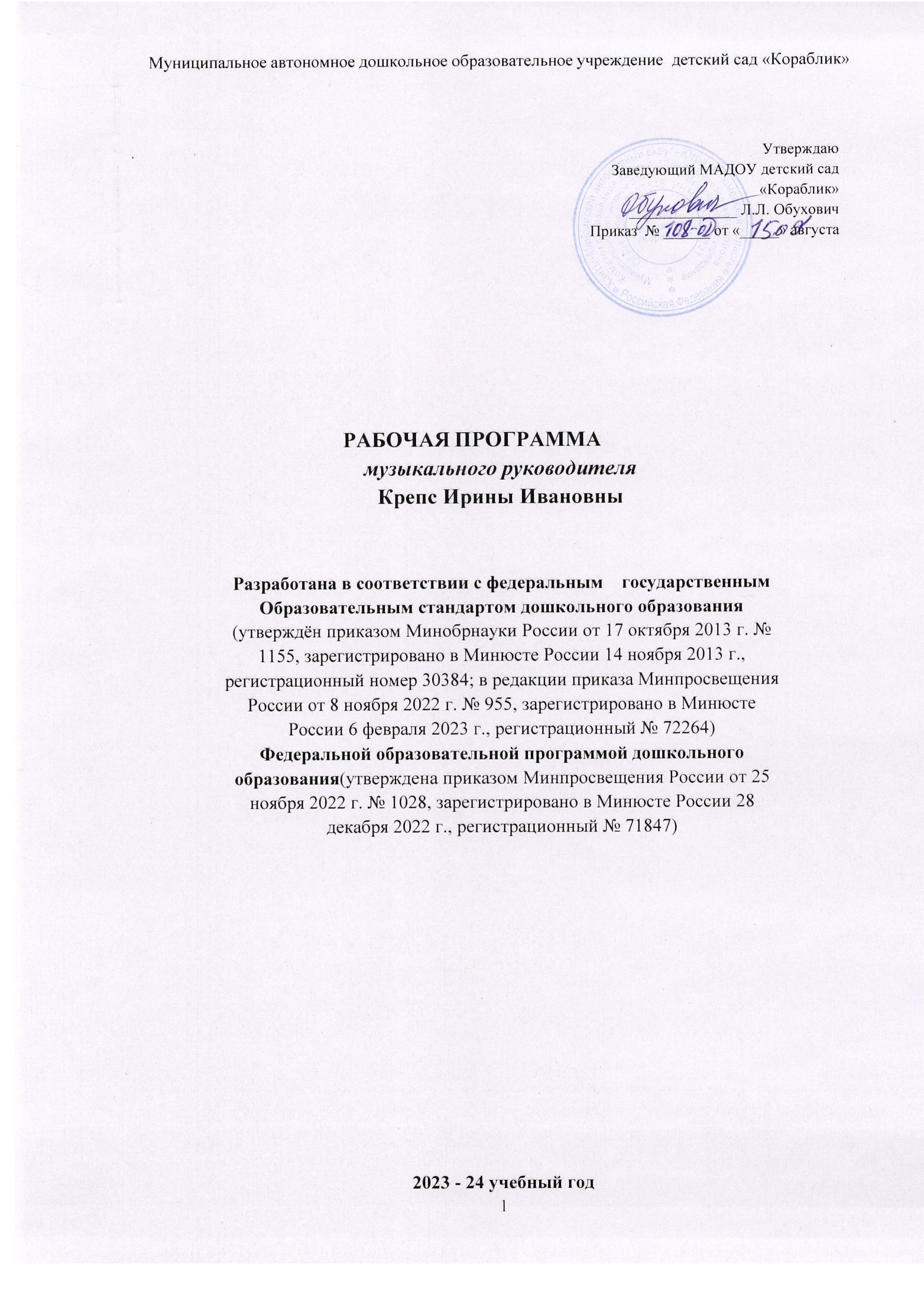 Содержание программыЦЕЛЕВОЙ РАЗДЕЛ ОБРАЗОВАТЕЛЬНОЙ ПРОГРАММЫ1.Пояснительная запискаОсновная общеобразовательная программа – образовательная программа дошкольного образования МАДОУ детский сад «Кораблик» (далее – Программа) разработана в соответствии с федеральным государственным образовательным стандартом дошкольного образования (утвержден приказом Минобрнауки России от 17 октября 2013 г. № 1155, зарегистрировано в Минюсте России 14 ноября 2013 г., регистрационный № 30384; в редакции приказа Минпросвещения России от 8 ноября 2022 г. № 955, зарегистрировано в Минюсте России 6 февраля 2023 г., регистрационный № 72264) (далее – ФГОС ДО) и федеральной образовательной программой дошкольного образования (утверждена приказом Минпросвещения России от 25 ноября 2022 г. № 1028, зарегистрировано в Минюсте России 28 декабря 2022 г., регистрационный № 71847) (далее – ФОП ДО).Нормативно-правовой основой для разработки Программы являются следующие нормативно-правовые документы:Указ Президента Российской Федерации от 7 мая 2018 г. № 204 «О национальных целях и стратегических задачах развития Российской Федерации на период до 2024 года»;Указ Президента Российской Федерации от 21 июля 2020 г. № 474 «О национальных целях развития Российской Федерации на период до 2030 года»;Указ Президента Российской Федерации от 9 ноября 2022 г. № 809 «Об утверждении основ государственной политики по сохранению и укреплению традиционных российских духовно-нравственных ценностей»Федеральный закон от 29 декабря 2012 г. № 273-ФЗ «Об образовании в Российской Федерации»;Федеральный закон Российской Федерации от 29 декабря 2012 г. N 273-ФЗ п. 6 ст. 28;Закон «Об образовании в Российской Федерации» ст. 48 «Обязанности и ответственность педагогических работников»;Федеральный закон от 31 июля 2020 г. № 304-ФЗ «О внесении изменений в Федеральный закон «Об образовании в Российской Федерации» по вопросам воспитания обучающихся»Федеральный закон от 24 сентября 2022 г. № 371-ФЗ «О внесении изменений в Федеральный закон «Об образовании в Российской Федерации» и статью 1 Федерального закона «Об обязательных требованиях в Российской Федерации»распоряжение Правительства Российской Федерации от 29 мая 2015 г. №   999-р «Об утверждении Стратегии развития воспитания в Российской Федерации на период до 2025 года»;федеральный государственный образовательный стандарт дошкольного образования (утвержден приказом Минобрнауки России от 17 октября 2013 г. № 1155, зарегистрировано в Минюсте России 14 ноября 2013 г., регистрационный № 30384; в редакции приказа Минпросвещения России от 8 ноября 2022 г. № 955, зарегистрировано в Минюсте России 6 февраля 2023 г., регистрационный № 72264);федеральная образовательная программа дошкольного образования (утверждена приказом Минпросвещения России от 25 ноября 2022 г. № 1028, зарегистрировано в Минюсте России 28 декабря 2022 г., регистрационный № 71847);Порядок организации и осуществления образовательной деятельности по основным общеобразовательным программам – образовательным программам дошкольного образования (утверждена приказом Минпросвещения России от 31 июля 2020 года № 373, зарегистрировано в Минюсте России 31 августа 2020 г., регистрационный № 59599);Конвенцией о правах ребёнка;       -  Приказ Министерства просвещения Российской Федерации от 24.11.2022 № 1022 "Об утверждении федеральной адаптированной образовательной программы дошкольного образования для обучающихся с ограниченными возможностями здоровья" (Зарегистрирован 27.01.2023 № 72149)Приказ Министерства просвещения Российской Федерации от 25.11.2022 № 1028 "Об утверждении федеральной образовательной программы дошкольного образования"(Зарегистрирован 28.12.2022 № 71847)Санитарные правила СП 2.4.3648-20 «Санитарно-эпидемиологические требования к организациям воспитания и обучения, отдыха и оздоровления детей и молодёжи (утверждены постановлением Главного государственного санитарного врача Российской Федерации от 28 сентября 2020 г. № 28, зарегистрировано в Минюсте России 18 декабря 2020 г., регистрационный № 61573);– Постановление Главного государственного санитарного врача РФ от 28 января 2021 года № 2 «Об утверждении санитарных правил и норм СанПиН 1.2.3685-21 «Гигиенические нормативы и требования к обеспечению безопасности и (или) безвредности для человека факторов среды обитания» (с изменениями на 30 декабря 2022 года);-Устав МАДОУ детский сад «Кораблик», утверждённый Постановлением администрации Берёзовского района ХМАО-Югры от 24.10.2018г. № 908-Лицензия на осуществление образовательной деятельности – серия 86Л01 № 0002515, от 17.01.2019г., регистрационный номер 3233 (срок действия лицензии: бессрочно).-Лист записи Единого государственного реестра юридических лиц, дата выдачи – 08 октября 2020 года, ОГРН 1158617007548-Договор с родителями (или лицами их заменяющих) воспитанника.- Положение об образовательной программе Программа состоит из обязательной части и части, формируемой участниками образовательных отношений. Обе части являются взаимодополняющими и необходимыми с точки зрения реализации требований ФГОС ДО. Обязательная часть Программы соответствует ФОП ДО и обеспечивает: воспитание и развитие ребенка дошкольного возраста как гражданина Российской Федерации, формирование основ его гражданской и культурной идентичности на доступном его возрасту содержании доступными средствами; создание единого ядра содержания дошкольного образования (далее – ДО), ориентированного на приобщение детей к духовно-нравственным и социокультурным ценностям российского народа, воспитание подрастающего поколения как знающего и уважающего историю и культуру своей семьи, большой и малой Родины;создание единого федерального образовательного пространства воспитания и обучения детей от рождения до поступления в начальную школу, обеспечивающего ребенку и его родителям (законным представителям), равные, качественные условия ДО, вне зависимости от места и региона проживания.В части, формируемой участниками образовательных отношений, представлены выбранные участниками образовательных отношений программы, направленные на развитие детей в образовательных областях, видах деятельности и культурных практиках (парциальные образовательные программы), отобранные с учетом приоритетных направлений, климатических особенностей, а также для обеспечения коррекции нарушений развития и ориентированные на потребность детей и их родителей:  Объем обязательной части Программы составляет не менее 60% от ее общего объема; части, формируемой участниками образовательных отношений, не более 40%.В соответствии с требованиями ФГОС ДО в Программе содержится целевой, содержательный и организационный разделы.В целевом разделе Программы представлены цели, задачи, принципы и подходы к ее формированию; планируемые результаты освоения Программы в младенческом, раннем, дошкольном возрастах, а также на этапе завершения освоения Программы; характеристики особенностей развития детей младенческого, раннего и дошкольного возрастов, подходы к педагогической диагностике планируемых результатов.Содержательный раздел Программы включает описание:задач, содержания и планируемых результатов по каждой из образовательных областей для всех возрастных групп обучающихся (социально-коммуникативное, познавательное, речевое, художественно-эстетическое, физическое развитие), обозначает направления и задачи коррекционно-развивающей работы (далее - КРР) с детьми дошкольного возраста с ООП (далее - ООП) различных целевых групп, психолого-педагогические условия реализации программы, а также отдельные средства обучения и воспитания в соответствии с федеральной программой. Содержательный раздел включает рабочую программу воспитания, которая раскрывает задачи и направления воспитательной работы, предусматривает приобщение детей к российским традиционным духовным ценностям, включая культурные ценности своей этнической группы, правилам и нормам поведения в российском обществе.Организационный раздел Программы включает описание: организации развивающей предметно-пространственной среды (далее – РППС); материально-техническое обеспечение Программы;обеспеченность методическими материалами и средствами обучения и воспитания.1.1. Цель и задачи Федеральной программыЦелью программы является всестороннее развитие и воспитание ребенка в период дошкольного детства с учётом возрастных и индивидуальных особенностей на основе духовно-нравственных ценностей народов Российской Федерации, исторических и национально-культурных традиций.1.2. Задачи Федеральной программыЦель Программы достигается через решение следующих задач (п. 1.6. ФГОС ДО, п. 1.1.1 ФОП ДО):обеспечение единых для Российской Федерации содержания ДО и планируемых результатов освоения образовательной программы ДО;приобщение детей (в соответствии с возрастными особенностями) к базовым ценностям российского народа - жизнь, достоинство, права и свободы человека, патриотизм, гражданственность, высокие нравственные идеалы, крепкая семья, созидательный труд, приоритет духовного над материальным, гуманизм, милосердие, справедливость, коллективизм, взаимопомощь и взаимоуважение, историческая память и преемственность поколений, единство народов России; создание условий для формирования ценностного отношения к окружающему миру, становления опыта действий и поступков на основе осмысления ценностей;построение (структурирование) содержания образовательной деятельности на основе учёта возрастных и индивидуальных особенностей развития;создание условий для равного доступа к образованию для всех детей дошкольного возраста с учётом разнообразия образовательных потребностей и индивидуальных возможностей;охрана и укрепление физического и психического здоровья детей, в том числе их эмоционального благополучия;обеспечение развития физических, личностных, нравственных качеств и основ патриотизма, интеллектуальных и художественно-творческих способностей ребёнка, его инициативности, самостоятельности и ответственности;обеспечение психолого-педагогической поддержки семьи и повышение компетентности родителей (законных представителей) в вопросах воспитания, обучения и развития, охраны и укрепления здоровья детей, обеспечения их безопасности;достижение детьми на этапе завершения ДО уровня развития, необходимого и достаточного для успешного освоения ими образовательных программ начального общего образования.1.3. Принципы и подходы к формированию ПрограммыФедеральная программа построена на следующих принципах, установленных ФГОС ДО:полноценное проживание ребенком всех этапов детства (младенческого, раннего и дошкольного возраста), обогащение (амплификация) детского развития;построение образовательной деятельности на основе индивидуальных особенностей каждого ребенка, при котором сам ребенок становится активным в выборе содержания своего образования, становится субъектом образования;содействие и сотрудничество детей и родителей (законных представителей), совершеннолетних членов семьи, принимающих участие в воспитании детей младенческого, раннего и дошкольного возрастов, а также педагогических работников (далее вместе – взрослые);признание ребёнка полноценным участником (субъектом) образовательных отношений;поддержка инициативы детей в различных видах деятельности;сотрудничество ДОО с семьей;приобщение детей к социокультурным нормам, традициям семьи, общества и государства;формирование познавательных интересов и познавательных действий ребенка в различных видах деятельности;возрастная адекватность дошкольного образования (соответствие условий, требований, методов возрасту и особенностям развития);учет этнокультурной ситуации развития детей.1.4.1.Дошкольный возраст (от 3 до 7 лет)Вторая младшая группа (четвертый год жизни)Росто-весовые характеристикиСредний вес у мальчиков к четырем годам достигает 17 кг, у девочек – 16 кг. Средний рост у мальчиков к четырем годам достигает 102 см, а у девочек - 100,6 см.Функциональное созреваниеВ данном возрасте уровень развития скелета и мышечной системы определяет возможность формирования осанки, свода стопы, базовых двигательных стереотипов.Продолжается формирование физиологических систем организма: дыхания, кровообращения терморегуляции, обеспечения обмена веществ.Данный возраст характеризуется интенсивным созреванием нейронного аппарата проекционной и ассоциативной коры больших полушарий.Психические функции. В три-четыре года память ребенка носит непроизвольный, непосредственный характер. Наряду с непроизвольной памятью, начинает формироваться и произвольная память. Ребенок запоминает эмоционально значимую информацию. На основе накопления представлений о предметах окружающего мира у ребенка интенсивно развивается образное мышление, воображение. Продолжается формирование речи, накопление словаря, развитие связной речи.В три-четыре года внимание ребенка носит непроизвольный, непосредственный характер. Отмечается двусторонняя связь восприятия и внимания – внимание регулируется восприятием (увидел яркое – обратил внимание). В младшем дошкольном возрасте развивается перцептивная деятельность. Дети от использования предэталонов — индивидуальных единиц восприятия — переходят к сенсорным эталонам — культурно выработанным средствам восприятия. К концу младшего дошкольного возраста дети могут воспринимать до пяти и более форм предметов и до семи и более цветов, способны дифференцировать предметы по величине, ориентироваться в пространстве группы детского сада, а при определенной организации образовательного процесса и во всех знакомых ему помещениях образовательной организации.Детские виды деятельности. Система значимых отношений ребенка с социальной средой определяется возможностями познавательной сферы, наличием образного мышления, наличием самосознания и начальными формами произвольного поведения (действие по инструкции, действие по образцу). Социальная ситуация развития характеризуется выраженным интересом ребенка к системе социальных отношений между людьми (мама-дочка, врач-пациент), ребенок хочет подражать взрослому, быть «как взрослый». Противоречие между стремлением быть «как взрослый» и невозможностью непосредственного воплощения данного стремления приводит к формированию игровой деятельности, где ребенок в доступной для него форме отображает систему человеческих взаимоотношений, осваивает и применяет нормы и правила общения и взаимодействия человека в разных сферах жизни. Игра детей в три-четыре года отличается однообразием сюжетов, где центральным содержанием игровой деятельности является действие с игрушкой, игра протекает либо в индивидуальной форме, либо в паре, нарушение логики игры ребенком не опротестовывается.В данный период начинают формироваться продуктивные виды деятельности, формируются первичные навыки рисования, лепки, конструирования. Графические образы пока бедны, у одних детей в изображениях отсутствуют детали, у других рисунки могут быть более детализированы. Дети начинают активно использовать цвет.Большое значение для развития мелкой моторики имеет лепка. Дети способны под руководством взрослого вылепить простые предметы.Конструктивная деятельность в младшем дошкольном возрасте ограничена возведением несложных построек по образцу и по замыслу.Коммуникация и социализация. В общении со взрослыми, наряду с ситуативно-деловой формой общения, начинает интенсивно формироваться внеситуативно-познавательная форма общения, формируются основы познавательного общения. Со сверстниками интенсивно формируется ситуативно-деловая форма общения, что определяется становлением игровой деятельности и необходимостью согласовывать действия с другим ребенком в ходе игрового взаимодействия. Положительно-индифферентное отношение к сверстнику, преобладающее в раннем возрасте, сменяется конкурентным типом отношения к сверстнику, где другой ребенок выступает в качестве средства самопознания.Саморегуляция. В три года у ребенка преобладает ситуативное поведение, произвольное поведение, в основном, регулируется взрослым. При этом, ребенок может действовать по инструкции, состоящей из 2-3 указаний. Слово играет в большей степени побудительную функцию, по сравнению с функцией торможения. Эмоции выполняют регулирующую роль, накапливается эмоциональный опыт, позволяющий предвосхищать действия ребенка.Личность и самооценка. У ребенка начинает формироваться периферия самосознания, дифференцированная самооценка. Ребенок, при осознании собственных умений, опирается на оценку взрослого, к четырем годам ребенок начинает сравнивать свои достижения с достижениями сверстников, что может повышать конфликтность между детьми. Данный возраст связан с дебютом личности.Средняя группа (пятый год жизни)Росто-весовые характеристикиСредний вес девочек изменяется от 16 кг в четыре года до 18,4 кг в пять лет, у мальчиков – от 17 кг в четыре года до 19,7 кг в пять лет. Средняя длина тела у девочек изменяется от 100 см в четыре года до 109 см в пять лет, у мальчиков – от 102 см в четыре года до 110 см в пять лет.Функциональное созреваниеДанный возраст характеризуется интенсивным созреванием нейронного аппарата ассоциативной коры больших полушарий. Возрастание специализации корковых зон и межполушарных связей. Правое полушарие является ведущим.Продолжается развитие скелета, мышц, изменяются пропорции тела. Слабо, но проявляются различия в строении тела мальчиков и девочек.Психические функции. Ведущим психическим процессом в данном возрасте является память. В четыре-пять лет интенсивно формируется произвольная память, но эффективность непроизвольного запоминания выше, чем произвольного. Начинает формироваться опосредованная память, но непосредственное запоминание преобладает. Возрастает объем памяти, дети запоминают до 7-8 названий предметов.К концу пятого года жизни восприятие становится более развитым. Интеллектуализация процессов восприятия – разложение предметов и образов на сенсорные эталоны. Восприятие опосредуется системой сенсорных эталонов и способами обследования. Наряду с действиями идентификации и приравнивания к образцу, интенсивно формируются перцептивные действия наглядного моделирования (в основном, через продуктивные виды деятельности). Дети способны упорядочить группы предметов по сенсорному признаку — величине, цвету; выделить такие параметры, как высота, длина и ширина. Совершенствуется ориентация в пространстве. Основной характеристикой мышления детей четырех-пяти лет является эгоцентризм. Наряду с интенсивным развитием образного мышления и расширением кругозора, начинает формироваться наглядно- схематическое мышление. Интенсивно формируется воображение. Формируются такие его особенности, как беглость, гибкость. С четырех лет внимание становится произвольным, увеличивается устойчивость произвольного внимания. На пятом году жизни улучшается произношение звуков и дикция, расширяется словарь, связная и диалогическая речь. Речь становится предметом активности детей. Для детей данного возраста характерно словотворчество. Интерес вызывают ритмическая структура речи, рифмы. Развивается грамматическая сторона речи. В период четырех-пяти лет формируются основы познавательной активности и любознательности.Детские виды деятельности. На пятом году жизни ребенок осваивает сложную систему норм и правил, принятых в социуме. Формируется развернутая сюжетно-ролевая игра, где центральным содержанием выступает моделирование системы человеческих отношений в ходе выполнения игровой роли. В данном возрасте в игре дети различают игровые и реальные отношения, характерна ролевая речь. Конфликты чаще возникают в ходе распределения ролей, роли могут меняться в ходе игры. Игра носит процессуальный, творческий характер. Детям доступны игры с правилами, дидактические игры. Развивается изобразительная деятельность. Совершенствуется техническая сторона изобразительной деятельности, замысел смещается с конца на начало рисования. Дети могут рисовать основные геометрические фигуры, вырезать ножницами, наклеивать изображения на бумагу и т. д.Усложняется конструирование. Формируются навыки конструирования по образцу, доступно конструирование по схеме, по условию и по замыслу, а также планирование последовательности действий.Продуктивные виды деятельности способствуют развитию мелкой моторики рук.Коммуникация и социализация. В общении со взрослыми интенсивно формируются внеситуативные формы общения, в частности - внеситуативно-познавательная форма общения, возраст «почемучек» приходится именно на четыре-пять лет. У детей формируется потребность в уважении со стороны взрослого, для них оказывается чрезвычайно важной его похвала. Это приводит к их повышенной обидчивости на замечания. Повышенная обидчивость представляет собой возрастной феномен. Со сверстниками продолжает формироваться ситуативно-деловая форма общения, что определяется развитием развернутой сюжетно-ролевой игры и совместными видами деятельности со сверстниками. При этом, характер межличностных отношений отличает ярко выраженный интерес по отношению к сверстнику, высокую значимость сверстника, ребенок болезненно реагирует на похвалу другого ребенка со стороны взрослых, конфликтность со сверстниками также характерна для данного возраста. В группе формируется стабильная структура взаимоотношений между детьми, определяющая социометрический статус каждого ребенка.Саморегуляция. В период от четырех до пяти лет существенно возрастает роль регулятивных механизмов поведения. Потребность в самовыражении (стремление быть компетентным в доступных видах деятельности) определяет развитие произвольности. В игре ребенок может управлять собственным поведением, опираясь на систему правил, заложенных в данной роли. Ребенку доступно осознание основных правил поведения в ходе общения и поведения в социуме. Речь начинает выполнять роль планирования и регуляции поведения. Интенсивно формируются социальные эмоции (чувство стыда, смущение, гордость, зависть, переживание успеха-неуспеха и др.).Личность и самооценка. У ребенка интенсивно формируется периферия самосознания, продолжает формироваться дифференцированная самооценка. Оценка взрослого, оценка взрослым других детей, а также механизм сравнения своих результатов деятельности с результатами других детей оказывают существенное влияние на характер самооценки и самосознания. Появляется краткосрочная временная перспектива (вчера-сегодня-завтра, было-будет).Старшая группа (шестой год жизни)Росто-весовые характеристикиСредний вес у мальчиков изменяется от 19,7 кг в пять лет до 21,9 кг в шесть лет, у девочек – от 18,5 кг в пять лет до 21,3 кг в шесть лет. Средняя длина тела у мальчиков от 110,4 см в пять лет до 115,9 см в шесть лет, у девочек – от 109,0 см в пять лет до 115,7 см в шесть лет.Функциональное созреваниеРазвитие центральной нервной и опорно-двигательной систем, зрительно-моторной координации позволяет ребенку значительно расширить доступный набор двигательных стереотипов. Психические функции. В период от пяти до шести лет детям доступно опосредованное запоминание. Эффективность запоминания с помощью внешних средств (картинок, пиктограмм) может возрастать в 2 раза. В старшем дошкольном возрасте продолжает развиваться образное мышление. Дети способны не только решить задачу в наглядном плане, но и совершить преобразования объекта, указать, в какой последовательности объекты вступят во взаимодействие и т.д. Эгоцентризм детского мышления сохраняется. Основой развития мыслительных способностей в данном возрасте является наглядно-схематическое мышление, начинают развиваться основы логического мышления. Формируются обобщения, что является основой словесно-логического мышления. Интенсивно формируется творческое воображение. Наряду с образной креативностью, интенсивно развивается и вербальная креативность по параметрам беглости, гибкости, оригинальности и разработанности. Увеличивается устойчивость, распределение, переключаемость внимания. Развитие речи идет в направлении развития словаря, грамматической стороны речи, связной речи, ребенку доступен фонематический анализ слова, что является основой для освоения навыков чтения. Проявляется любознательность ребенка, расширяется круг познавательных интересов. Складывается первичная картина мира.Детские виды деятельности. У детей шестого года жизни отмечается существенное расширение регулятивных способностей поведения, за счет усложнения системы взаимоотношений со взрослыми и со сверстниками. Творческая сюжетно-ролевая игра имеет сложную структуру. В игре могут принимать участие несколько детей (до 5-6 человек). Дети шестого года жизни могут планировать и распределять роли до начала игры и строят свое поведение, придерживаясь роли. Игровое взаимодействие сопровождается речью, соответствующей взятой роли по содержанию и интонационно. Нарушение логики игры не принимается и обосновывается. При распределении ролей могут возникать конфликты, связанные с субординацией ролевого поведения, а также нарушением правил. Сюжеты игр становятся более разнообразными, содержание игр определяется логикой игры и системой правил.Интенсивно развиваются продуктивные виды деятельности, которые способствуют развитию творческого воображения и самовыражения ребенка.Детям доступны рисование, конструирование, лепка, аппликация по образцу, условию и по замыслу самого ребенка. Необходимо отметить, что сюжетно-ролевая игра и продуктивные виды деятельности в пять-шесть лет приобретают целостные формы поведения, где требуется целеполагание, планирование деятельности, осуществление действий, контроль и оценка. Продуктивные виды деятельности могут осуществляться в ходе совместной деятельности.Коммуникация и социализация. В общении со взрослыми интенсивно формируются внеситуативно-познавательная и внеситуативно-личностная форма общения. У детей формируется потребность в самоутверждении через возможность соответствовать нормам, правилам, ожиданиям, транслируемым со стороны взрослых. Со сверстниками начинает формироваться внеситуативно-деловая форма общения, что определяется возрастающим интересом к личности сверстника, появляются избирательные отношения, чувство привязанности к определенным детям, дружба. Характер межличностных отношений отличает выраженный интерес по отношению к сверстнику, высокую значимость сверстника, возрастанием просоциальных форм поведения. Детские группы характеризуются стабильной структурой взаимоотношений между детьми.Саморегуляция. В период от пяти до шести лет начинают формироваться устойчивые представления о том, «что такое хорошо» и «что такое плохо», которые становятся внутренними регуляторами поведения ребенка. Формируется произвольность поведения, социально значимые мотивы начинают управлять личными мотивами.Личность и самооценка. Складывается первая иерархия мотивов. Формируется дифференцированность самооценки. Преобладает высокая, неадекватная самооценка. Ребенок стремится к сохранению позитивной самооценки.Подготовительная к школе группа (седьмой год жизни)Росто-весовые характеристикиСредний вес мальчиков к семи годам достигает 24,9 кг, девочек – 24,7 кг. Средняя длина тела у мальчиков к семи годам достигает 123,9, у девочек – 123,6 см.В период от пяти до семи лет наблюдается выраженное увеличение скорости роста тела ребенка в длину («полуростовой скачок роста»), причем конечности в это время растут быстрее, чем туловище. Изменяются кости, формирующие облик лица.Функциональное созреваниеУровень развития костной и мышечной систем, наработка двигательных стереотипов отвечают требованиям длительных подвижных игр. Скелетные мышцы детей этого возраста хорошо приспособлены к длительным, но не слишком высоким по точности и мощности нагрузкам.Качественные изменения в развитии телесной сферы ребенка (полуростовой скачок) отражает существенные изменения в центральной нервной системе. К шести-семи годам продолжительность необходимого сна составляет 9-11 часов, при этом длительность цикла сна возрастает до 60-70 минут, по сравнению с 45-50 минутам у детей годовалого возраста, приближаясь к 90 минутам, характерным для сна детей старшего возраста и взрослых.Важнейшим признаком морфофункциональной зрелости становится формирование тонкой биомеханики работы кисти ребенка. К этому возрасту начинает формироваться способность к сложным пространственным программам движения, в том числе к такой важнейшей функции как письму – отдельные элементы письма объединяются в буквы и слова.К пяти-шести годам в значительной степени развивается глазомер. Дети называют более мелкие детали, присутствующие в изображении предметов, могут дать оценку предметов в отношении их красоты, комбинации тех или иных черт.Процессы возбуждения и торможения становятся лучше сбалансированными. К этому возрасту значительно развиваются такие свойства нервной системы, как сила, подвижность, уравновешенность. В то же время все эти свойства нервных процессов характеризуются неустойчивостью, высокой истощаемостью нервных центров.Психические функции. К шести-семи годам особую значимость приобретает процесс формирования «взрослых» механизмов восприятия. Формируется способность дифференцировать слабо различающиеся по физическим характеристикам и редко появляющиеся сенсорные стимулы. Качественные перестройки нейрофизиологических механизмов организации системы восприятия позволяют рассматривать этот период как сенситивный для становления когнитивных функций, в первую очередь произвольного внимания и памяти. Время сосредоточенного внимания, работы без отвлечений по инструкции достигает 10-15 минут.Детям становятся доступны формы опосредованной памяти, где средствами могут выступать не только внешние объекты (картинки, пиктограммы), но и некоторые мыслительные операции (классификация). Существенно повышается роль словесного мышления, как основы умственной деятельности ребенка, все более обособляющегося от мышления предметного, наглядно-образного. Формируются основы словесно-логического мышления, логические операции классификации, сериации, сравнения. Продолжают развиваться навыки обобщения и рассуждения, но они еще ограничиваются наглядными признаками ситуации. Увеличивается длительность произвольного внимания (до 30 минут). Развитие речи характеризуется правильным произношением всех звуков родного языка, правильным построением предложений, способностью составлять рассказ по сюжетным и последовательным картинкам. В результате правильно организованной образовательной работы у детей развивается диалогическая и некоторые виды монологической речи, формируются предпосылки к обучению чтения. Активный словарный запас достигает 3,5 - 7 тысяч слов.Детские виды деятельности. Процессуальная сюжетно-ролевая игра сменяется результативной игрой (игры с правилами, настольные игры). Игровое пространство усложняется. Система взаимоотношений в игре усложняется, дети способны отслеживать поведение партнеров по всему игровому пространству и менять свое поведение в зависимости от места в нем.Продуктивные виды деятельности выступают как самостоятельные формы целенаправленного поведения. Рисунки приобретают более детализированный характер, обогащается их цветовая гамма. Дети подготовительной к школе группы в значительной степени осваивают конструирование из различного строительного материала. Они свободно владеют обобщенными способами анализа как изображений, так и построек; не только анализируют основные конструктивные особенности различных деталей, но и определяют их форму на основе сходства со знакомыми им объемными предметами. Способны выполнять различные по степени сложности постройки как по собственному замыслу, так и по условиям.Коммуникация и социализация. В общении со взрослыми интенсивно проявляется внеситуативно-личностная форма общения. В общении со сверстниками преобладает внеситуативно-деловая форма общения. Характер межличностных отношений отличает выраженный интерес по отношению к сверстнику, высокую значимость сверстника, возрастание просоциальных форм поведения, феномен детской дружбы, активно проявляется эмпатия, сочувствие, содействие, сопереживание. Детские группы характеризуются стабильной структурой взаимоотношений между детьми.Саморегуляция. Формируется соподчинение мотивов. Социально значимые мотивы регулируют личные мотивы, «надо» начинает управлять «хочу». Выражено стремление ребенка заниматься социально значимой деятельностью. Происходит «потеря непосредственности» (по Л.С. Выготскому), поведение ребенка опосредуется системой внутренних норм, правил и представлений. Формируется система реально действующих мотивов, связанных с формированием социальных эмоций, актуализируется способность к «эмоциональной коррекции» поведения. Постепенно формируются предпосылки к произвольной регуляции поведения по внешним инструкциям. От преобладающей роли эмоциональных механизмов регуляции постепенно намечается переход к рациональным, волевым формам.Личность и самооценка. Складывается иерархия мотивов. Формируется дифференцированность самооценки и уровень притязаний. Преобладает высокая, неадекватная самооценка. Ребенок стремится к сохранению позитивной самооценки. Формируются внутренняя позиция школьника; гендерная и полоролевая идентичность, основы гражданской идентичности (представление о принадлежности к своей семье, национальная, религиозная принадлежность, соотнесение с названием своего места жительства, со своей культурой и страной); первичная картина мира, которая включает представление о себе, о других людях и мире в целом, чувство справедливости.1.4.5. Планируемые результаты реализации ПрограммыВ соответствии с ФГОС ДО специфика дошкольного детства и системные особенности ДО делают неправомерными требования от ребенка дошкольного возраста конкретных образовательных достижений. Поэтому результаты освоения Программы представлены в виде целевых ориентиров ДО и представляют собой возрастные характеристики возможных достижений ребенка к завершению ДО.Реализация образовательных целей и задач Программы направлена на достижение целевых ориентиров ДО, которые описаны как основные характеристики развития ребенка.Основные характеристики развития ребенка представлены в виде перечисления возможных достижений воспитанников на разных возрастных этапах дошкольного детства.В соответствии с периодизацией психического развития ребенка согласно культурно- исторической психологии, дошкольное детство подразделяется на три возраста: младенческий (первое и второе полугодия жизни), ранний (от 1 года до 3 лет) и дошкольный возраст (от 3 до 7 лет).Обозначенные в Программе возрастные ориентиры «к одному году», «к трем, четырем, пяти, шести годам» имеют условный характер, что предполагает широкий возрастной диапазон для достижения ребенком планируемых результатов. Это связано с неустойчивостью, гетерохронностью и индивидуальным темпом психического развития детей в дошкольном детстве, особенно при прохождении критических периодов. По этой причине ребенок может продемонстрировать обозначенные в планируемых результатах возрастные характеристики развития раньше или позже заданных возрастных ориентиров.Степень выраженности возрастных характеристик возможных достижений может различаться у детей одного возраста по причине высокой индивидуализации их психического развития и разных стартовых условий освоения образовательной программы. Обозначенные различия не должны быть констатированы как трудности ребенка в освоении основной образовательной программы Организации и не подразумевают его включения в соответствующую целевую группу.1.4.6. Планируемые результаты на этапе завершения освоения Программык  концу дошкольного возраста:у ребенка сформированы основные физические и нравственно-волевые качества;ребёнок владеет основными движениями и элементами спортивных игр, может контролировать свои движение и управлять ими;ребёнок соблюдает элементарные правила здорового образа жизни и личной гигиены;ребёнок результативно выполняет физические упражнения (общеразвивающие, основные движения, спортивные), участвует в туристских пеших прогулках, осваивает простейшие туристские навыки, ориентируется на местности;ребёнок проявляет элементы творчества в двигательной деятельности; ребёнок проявляет нравственно-волевые качества, самоконтроль и может осуществлять анализ своей двигательной деятельности;ребёнок проявляет духовно-нравственные качества и основы патриотизма в ходе занятий физической культурой и ознакомлением с достижениями российского спорта;ребёнок имеет начальные представления о правилах безопасного поведения в двигательной деятельности; о том, что такое здоровье, понимает, как поддержать, укрепить и сохранить его;ребёнок владеет навыками личной гигиены, может заботливо относиться к своему здоровью и здоровью окружающих, стремится оказать помощь и поддержку другим людям;ребёнок соблюдает элементарные социальные нормы и правила поведения в различных видах деятельности, взаимоотношениях со взрослыми и сверстниками;ребёнок владеет средствами общения и способами взаимодействия со взрослыми и сверстниками; способен понимать и учитывать интересы и чувства других; договариваться и дружить со сверстниками; старается разрешать возникающие конфликты конструктивными способами;ребёнок способен понимать свои переживания и причины их возникновения, регулировать свое поведение и осуществлять выбор социально одобряемых действий в конкретных ситуациях, обосновывать свои ценностные ориентации; ребёнок стремится сохранять позитивную самооценку;ребёнок проявляет положительное отношение к миру, разным видам труда, другим людям и самому себе;у ребёнка выражено стремление заниматься социально значимой деятельностью;ребёнок способен откликаться на эмоции близких людей, проявлять эмпатию (сочувствие, сопереживание, содействие);ребёнок способен к осуществлению социальной навигации как ориентации в социуме и соблюдению правил безопасности в реальном и цифровом взаимодействии;ребёнок способен решать адекватные возрасту интеллектуальные, творческие и личностные задачи; применять накопленный опыт для осуществления различных видов детской деятельности, принимать собственные решения и проявлять инициативу;ребёнок владеет речью как средством коммуникации, ведет диалог со взрослыми и сверстниками, использует формулы речевого этикета в соответствии с ситуацией общения, владеет коммуникативно-речевыми умениями;ребёнок знает и осмысленно воспринимает литературные произведения различных жанров, имеет предпочтения в жанрах литературы, проявляет интерес к книгам познавательного характера, определяет характеры персонажей, мотивы их поведения, оценивает поступки литературных героев;ребёнок обладает начальными знаниями о природном и социальном мире, в котором он живет: элементарными представлениями из области естествознания, математики, истории, искусства и спорта, информатики и инженерии и тому подобное; о себе, собственной принадлежности и принадлежности других людей к определенному полу; составе семьи, родственных отношениях и взаимосвязях, семейных традициях; об обществе, его национально-культурных ценностях; государстве и принадлежности к нему;ребёнок проявляет любознательность, активно задает вопросы взрослым и сверстникам; интересуется субъективно новым и неизвестным в окружающем мире; способен самостоятельно придумывать объяснения явлениям природы и поступкам людей; склонен наблюдать, экспериментировать; строить смысловую картину окружающей реальности, использует основные культурные способы деятельности;ребёнок имеет представление о жизни людей в России, имеет некоторые представления о важных исторических событиях Отечества; имеет представление о многообразии стран и народов мира;ребёнок способен применять в жизненных и игровых ситуациях знания о количестве, форме, величине предметов, пространстве и времени, умения считать, измерять, сравнивать, вычислять и тому подобное;ребёнок имеет разнообразные познавательные умения: определяет противоречия, формулирует задачу исследования, использует разные способы и средства проверки предположений: сравнение с эталонами, классификацию, систематизацию, некоторые цифровые средства и другое;ребёнок имеет представление о некоторых наиболее ярких представителях живой природы России и планеты, их отличительных признаках, среде обитания, потребностях живой природы, росте и развитии живых существ; свойствах неживой природы, сезонных изменениях в природе, наблюдает за погодой, живыми объектами, имеет сформированный познавательный интерес к природе, осознанно соблюдает правила поведения в природе, знает способы охраны природы, демонстрирует заботливое отношение к ней;ребёнок способен воспринимать и понимать произведения различных видов искусства, имеет предпочтения в области музыкальной, изобразительной, театрализованной деятельности;ребёнок выражает интерес к культурным традициям народа в процессе знакомства с различными видами и жанрами искусства; обладает начальными знаниями об искусстве;ребёнок владеет умениями, навыками и средствами художественной выразительности в различных видах деятельности и искусства; использует различные технические приемы в свободной художественной деятельности;ребёнок участвует в создании индивидуальных и коллективных творческих работ, тематических композиций к праздничным утренникам и развлечениям, художественных проектах;ребёнок самостоятельно выбирает технику и выразительные средства для наиболее точной передачи образа и своего замысла, способен создавать сложные объекты и композиции, преобразовывать и использовать с учётом игровой ситуации;ребёнок владеет разными формами и видами игры, различает условную и реальную ситуации, предлагает и объясняет замысел игры, комбинирует сюжеты на основе реальных, вымышленных событий, выполняет несколько ролей в одной игре, подбирает разные средства для создания игровых образов, согласовывает свои интересы с интересами партнеров по игре, управляет персонажами в режиссерской игре;ребёнок проявляет интерес к игровому экспериментированию с предметами, к развивающим и познавательным играм, в играх с готовым содержанием и правилами может объяснить содержание и правила игры другим детям, в совместной игре следит за точным выполнением правил всеми участниками;ребёнок способен планировать свои действия, направленные на достижение конкретной цели; демонстрирует сформированные предпосылки к учебной деятельности и элементы готовности к школьному обучению.В соответствии с ФГОС ДО специфика дошкольного детства и системные особенности ДО делают неправомерными требования от ребенка дошкольного возраста конкретных образовательных достижений. Поэтому планируемые результаты освоения Федеральной программы представляют собой возрастные характеристики возможных достижений ребенка дошкольного возраста на разных возрастных этапах и к завершению ДО.Планируемые результаты в раннем возрасте (к трем годам):- Ребёнок с удовольствием слушает музыку, подпевает, выполняет простые танцевальные движения;Планируемые результаты в дошкольном возрасте.К четырем годам:ребёнок с интересом вслушивается в музыку, запоминает и узнает знакомые произведения, проявляет эмоциональную отзывчивость, различает музыкальные ритмы, передает их в движении;К пяти годам:ребёнок проявляет себя в разных видах музыкальной, изобразительной, театрализованной деятельности, используя выразительные и изобразительные средства;ребёнок использует накопленный художественно-творческой опыт в самостоятельной деятельности, с желанием участвует в культурно - досуговой деятельности (праздниках, развлечениях и других видах культурно-досуговой деятельности);К шести годам:ребёнок проявляет интерес и (или) с желанием занимается музыкальной, изобразительной, театрализованной деятельностью; различает виды, жанры, формы в музыке, изобразительном и театральном искусстве; проявляет музыкальные и художественно-творческие способности;ребёнок принимает активное участие в праздничных программах и их подготовке; взаимодействует со всеми участниками культурно- досуговых мероприятий;На этапе завершения освоения ФОП ДО (к концу дошкольного возраста):-    ребёнок способен воспринимать и понимать произведения различных видов искусства, имеет предпочтения в области музыкальной, изобразительной, театрализованной деятельности;ребёнок выражает интерес к культурным традициям народа в процессе знакомства с различными  видами и жанрами искусства; обладает начальными знаниями об искусстве;ребёнок владеет умениями, навыками и средствами художественной выразительности в различных видах деятельности и искусства; использует различные технические приемы в свободной художественной деятельности;ребёнок участвует в создании индивидуальных и коллективных творческих работ, тематических композиций к праздничным утренникам и развлечениям, художественныхпроектах.1.4.7.Характеристика особенностей музыкального развития детей.1.4.8.Характеристика особенностей музыкального развития детей раннего возраста (2-3 г)На третьем году продолжается развитие основ музыкальности ребенка, и прежде всего ее ведущего компонента – эмоциональной отзывчивости на музыку. Наблюдается активный эмоциональный отклик на музыку контрастного характера. Дети живо и непосредственно реагируют на музыкальные произведения, выражая разнообразные чувства - оживление, радость, восторг, нежность, успокоение.Развивается музыкальная память и мышление, поскольку интенсивно расширяетсямузыкальный запас малыша. Он помнит, узнает многие музыкальные произведения. Особенностью возраста является то, что ребенок любит многократно слушать полюбившиеся ему песни.Развиваются музыкально-сенсорные способности ребенка, он начинает разбираться в элементарных средствах музыкальной выразительности: контрастных регистров, тембрах, темпах, ритмах и динамике музыкального звучания.В связи с обогащением речи интенсивно развивается певческая деятельность. Малыш получает удовольствие от исполнения песен, он подпевает концы фраз, поет несложныепесенки.Успешно развиваются движения под музыку, так как расширяются двигательныевозможности ребенка. Дети уже овладели некоторыми плясовыми движениями и умеютсвязывать их с характером музыки. Танцевать любят под пение взрослого, а также под инструментальную музыку без атрибутов и с ними.Кроме овладения разнообразными движениями, дети уже способны сочетать в пляскедвижения рук и ног, сочетать движения и подпевание.Дети способны активно участвовать в музыкальных сюжетных играх, так как в этом возрасте интенсивно расширяются их представления об окружающем мире.В этом возрасте малыши готовы к музыкально-творческим проявлениям как в пении (придумывают плясовую, колыбельную для куклы), так и в играх-драматизациях - импровизируют характерные особенности движений игровых персонажей.Продолжает расти интерес к экспериментированию с музыкальными и немузыкальными звуками: дети изучают возможности звучания разных предметов (деревянных палочек, брусочков, металлических ложечек, емкостей, наполненных разным сыпучим материаломи по разному звучащим) и простейших музыкальных инструментов.Постепенно расширяются представления детей о музыкальных инструментах ивозможности игры на них. Дети знакомятся со многими инструментами ударной группы - барабаном, бубном, погремушкой, колокольчиком, металлофоном. Они различают их по внешнему виду, тембру звучания, могут самостоятельно озвучивать их, используя в играх.Основная задача воспитания детей этого возраста - формирование активности в музыкальной деятельности.1.4.9.Характеристика особенностей музыкального развития детей 3-4 летВ этот период, прежде всего, формируется восприятие музыки, характеризующееся эмоциональной отзывчивостью на произведения. Маленький ребёнок воспринимает музыкальное произведение в целом. Постепенно он начинает слышать и вычленять выразительную интонацию, изобразительные моменты, затем дифференцирует частипроизведения.На четвертом году жизни у детей появляется дифференцированное восприятие музыки. У них возникает доброжелательное отношение к персонажам, о которых поется в песне, они чувствуют радость при исполнении веселого праздничного марша и успокаиваются во время слушания колыбельной. Дети узнают и называют знакомые песни, пьесы, различают регистры.Совершенствуются музыкально-сенсорные способности, которые проявляются при восприятии звуков, разных по высоте, слушании 2-3 детских музыкальных инструментов, выполнении ритма шага и бега (четверти и восьмые).Исполнительская деятельность у детей данного возраста лишь начинает своёстановление.Голосовой аппарат ещё не сформирован, голосовая мышца не развита, связки тонкие, короткие. У детей 3—4 лет начинает формироваться певческое звучание в его первоначальных формах.Подстраиваясь к голосу педагога, они правильно передают несложную мелодию, произнося слова вначале нараспев, затем появляется протяжность звучГолос ребёнка на сильный, дыхание слабое, поверхностное. Поэтому репертуар отличается доступностью текста и мелодии. Проводится работа над правильным произношением слов. Малыши осваивают простейший ритмический рисунок мелодии.Можно установить певческий диапазон, наиболее удобный для детей этого возраста (ре1-ля1).Поскольку малыши обладают непроизвольным вниманием, весь процесс обучения надо организовать так, чтобы он воздействовал на чувства и интересы детей.Дети проявляют эмоциональную отзывчивость на использование игровых приёмов и доступного материала.Приобщение детей к музыке происходит и в сфере музыкальной ритмической деятельности, посредством доступных и интересных упражнений, музыкальных игр, танцев, хороводов, помогающих ребёнку лучше почувствовать и полюбить музыку.Движения становятся более согласованными с музыкой. Многие дети чувствуют метрическую пульсацию в ходьбе и беге, реагируют на начало и окончание музыки, отмечают двухчастную форму пьесы, передают контрастную смену динамики.Малыши выполняют различные образные движения в играх, в упражнениях используют предметы: погремушки, флажки, платочки. Они более самостоятельны в свободной пляске.Особое внимание на музыкальных занятиях уделяется игре на детских музыкальных инструментах, где дети открывают для себя мир музыкальных звуков и их отношений, различают красоту звучания различных инструментов.Задачи:Воспитывать отзывчивость на музыку разного характера, желание слушать ее,замечать изменения  в звучании, различать звуки по высоте (в пределах октавы, септимы), тембр 2—3 музыкальных инструментов, передавать разный ритм (шаг и бег), узнавать  знакомые песни и пьесы, уметь вслушиваться при исполнении песни, точно ее воспроизводить.Формировать протяжность звучания, навык коллективного пения, развивать согласованностьдвижений с музыкой на основе освоения детьми несложных гимнастических, танцевальных, образных движений.Характеристика особенностей музыкального развития детей 4-5 летНа пятом году жизни дети имеют достаточный музыкальный опыт, благодаря которому начинают активно включаться в разные виды музыкальной деятельности: слушание, пение, музыкально- ритмические движения, игру на музыкальных инструментах и творчество.В этом возрасте у ребенка возникают первые эстетические чувства, которые проявляются при восприятии музыки, подпевании, участии в игре или пляске и выражаются в эмоциональном отношении ребенка к тому, что он делает. Поэтому приоритетными задачами являются развитие умения вслушиваться в музыку, запоминатьи эмоционально реагировать на нее, связывать движения с музыкой в музыкально-ритмических движениях.Дети 4—5 лет эмоционально откликаются на добрые чувства, выраженные в музыке, различают контрастный характер музыки.В этом возрасте наступает период вопросов: «почему?», «отчего?», и они часто направлены на содержание музыкального произведения.Ребенок начинает осмысливать связь между явлениями и событиями, может сделать простейшие обобщения. Он наблюдателен, способен определить музыку: веселую, радостную, спокойную; звуки высокие, низкие, громкие, тихие; в пьесе две части (одна быстрая, а другая медленная), на каком инструменте играют мелодию (рояль, скрипка, баян). Ребенку понятны требования: как надо спеть песню, как двигаться в спокойном хороводе и как в подвижной пляске.Певческий голос детей очень хрупок и нуждается в бережной охране. Пение звучит негромко и еще не слаженно. Наиболее удобный певческий диапазон голоса — ре1 — си1. Песни в основном построены на этом отрезке звукоряда, хотя и встречаются проходящие более высокие и низкие звуки.Дети проявляют интерес к музыкальным игрушкам и инструментам, применяют их в своих играх и могут усвоить простейшие приемы игры на бубне, барабане, металлофоне.Задачи:Воспитывать интерес к музыке, отзывчивость, желание слушать ее, обогащать музыкальные впечатления детей, развивать музыкально-сенсорные способности.Формировать простейшие исполнительские навыки: естественное звучание певческого голоса, ритмичные движения под музыку, элементарные приемы игры на детских музыкальных инструментах.Характеристика особенностей музыкального развития детей 5-6 летНа шестом году жизни дети эмоционально, непринужденно отзываются на музыку, у них появляется устойчивый интерес к музыкальным замятиям. Они не только предпочитают тот или иной вид музыкальной деятельности, но и избирательно относятся к различным его формам, например, больше танцуют, чем водят хороводы, у них появляются любимыепесни, игры, пляски.Дети способны усвоить отдельные связи и зависимости от музыкальных явлений: «Это музыка- марш, и надо играть бодро, смело». Они могут дать простейшую оценку произведению, сказать, как исполняется, например, лирическая песня. «Нужно петькрасиво, протяжно, ласково, нежно»,— говорит ребенок. На основе опыта слушания музыки ребята способны к некоторым обобщениям. Так, о музыкальном вступлении они говорят: «Это играется вначале, когда мы еще не начали петь, не начали танцевать».Значительно укрепляются голосовые связки ребенка, налаживается вокально-слуховая координация, дифференцируются слуховые ощущения. Большинство детей способны различить высокий и низкий звуки в интервалах квинты, кварты, терции. Они привыкаютпользоваться слуховым контролем и начинают произвольно владеть голосом. У некоторых голос приобретает звонкое, высокое звучание, появляется определенный тембр. Диапазон голосов звучит лучше в пределах ре1 — си1, хотя у отдельных детей хорошо звучит до2.Задачи:Воспитывать устойчивый интерес и эмоциональную отзывчивость к музыке различного характера, развивать музыкальное восприятие, обогащать музыкальные впечатления, развивать звуковысотный, ритмический, тембровый, динамический слух.Формировать исполнительские навыки: правильное звукообразование, чистоту интонации, выразительность ритмических движений под музыку, точность приемов игры на детских музыкальных инструментах.Развивать творческую активность: в импровизации попевок, плясовых движений, инсценировок.Характеристика особенностей музыкального развития детей 6-7 летЭмоциональная отзывчивость детей в старшем дошкольном возрасте - ведущая составляющая музыкальности ребенка, которая проявляется в том, что слушание музыки вызывает у него сопереживание, сочувствие, адекватное содержанию музыкального образа, побуждает к размышлениям о нем, его настроении. Эмоциональная отзывчивость выражается в умении ребенка осуществлять эмоциональные реакции и чувства в ходе ее слушания.Отзывчивость на музыку проявляется в таких специальных музыкальных способностях, как ладовое чувство (эмоциональный компонент слуха) и чувство ритма (эмоциональнаяспособность).Ребенок способен к целостному восприятию музыкального образа, что важно и для воспитания эстетического отношения к окружающему. Целостное восприятие музыки не снижается, если ставится задача вслушиваться, выделять, различать наиболее яркие средства «музыкального языка». Благодаря этому дети действуют в соответствии с определенным образом при слушании музыки, исполнении песен и танцевальных движений.Голосовой аппарат укрепляется, однако певческое звукообразование происходит за счет натяжения краев связок, в связи с чем, охрана певческого голоса должна быть наиболее активной. Надо следить, чтобы пение было негромким, а диапазон постепенно расширялся — ре1 – до2. В певческих голосах семилеток проявляются напевность и звонкость, хотя сохраняется специфически детское, несколько открытое звучание. В целом хор звучит ещенедостаточно устойчиво и стройно.В процессе активного восприятия музыки ребенком реализуется его естественная потребность превратить внутреннюю насыщенность музыкой в продукт собственного творчества. Эмоциональные впечатления и опыт музыки дети переносят на исполнительскую деятельность, они много импровизируют в пении, танцах, в играх.Дети инсценируют в движении песни, варьируют танцевальные движения, передают музыкально-игровые образы. Песни, пляски, игры исполняются самостоятельно, выразительно какой- то мере творчески.Индивидуальные музыкальные интересы и способности проявляются ярче.В этом возрасте ребенок легко овладевает приемами игры не только на ударных, но и на клавишных (металлофоны, баяны), духовых (триола) и струнных (цитра) инструментах, они играют по одному, небольшими группами и всем коллективом.Культура восприятия слушания позволяет ребенку 7-го года жизни стать полноценным зрителем-слушателем доступных его возрасту концертов, музыкальных спектаклей.Задачи:Учить детей самостоятельно, всем вместе начинать и заканчивать песню, сохранять указанный темп, петь, ускоряя, замедляя, усиливая и ослабляя звучание, смягчать концы музыкальных фраз, точно выполнять ритмический рисунок, правильно передавать мелодию, исправлять ошибки в пении; различать движение мелодии вверх и вниз, долгиеи короткие звуки; импровизировать различные попевки на основе хорошо усвоенных певческих навыков.Учить детей выразительно и непринуждённо двигаться в соответствии с музыкальными образами, характером музыки; ускорять и замедлять движения, менять их в соответствии смузыкальными фразами; уметь ходить торжественно-празднично, легко-ритмично, стремительно-широко, скакать с ноги на ногу, выполнять движения с предметами, ориентироваться в пространстве; инсценировать игровые песни, импровизировать танцевальные движения, составляя несложные композиции плясок.Учить простейшим приемам игры на разных детских музыкальных инструментах: правильно расходовать дыхание, играя на триолах, дудочках; приглушать звучание тарелок, треугольников; правильно держать руки при игре на бубне, барабане, встряхивать кастаньеты, маракас; играть в ансамбле.1.5. Характеристика специфики национальных, социокультурных и иных условий, в которых осуществляется образовательная деятельностьРегиональные особенности территории (национальные, культурные, климатические) При организации образовательной деятельности в дошкольной организации учитываются региональные особенности Ханты-Мансийского автономного округа - Югры: ведущие отрасли экономики обуславливают тематику ознакомления детей с трудом взрослых: нефтяников, газовиков, строителей; в округе проживают малочисленные народы севера, воспитанников знакомят с условиями жизни, промыслами народов ханты, манси; округ относится к гипокомфортным территориям с агрессивными погодными условиями. Климатогеографические особенности места обитания человека всегда были важнейшим фактором, влияющим на его здоровье. Посёлок городского типа Берёзово, на территории которого находится дошкольная образовательная организация, относится к гипокомфортным территориям, с умеренно суровым климатом, с интенсивным природным и нарастающим техногенным прессингом на здоровье людей. Для ХМАО характерны агрессивные погодные условия, главными качествами которых являются быстрая динамика барометрического давления, влажности, температуры атмосферного воздуха; высокая скорость ветра. По количеству солнечной радиации округ значительно превосходит европейскую часть территории России в тех же широтах. В ХМАО сформирован резко континентальный климат. В зимние месяцы температура воздуха может понижаться до -45ºС, -50ºС. Период с устойчивым снежным покровом продолжается 180-200 дней, практически с конца октября и до начала мая. В содержании учебных рабочих программ предусмотрено не только получение воспитанниками необходимых знаний о здоровья и способах построения здорового образа жизни в условиях севера, но и формирование компетенций, позволяющих использовать полученные знания. Известно, что современные дети, особенно проживающие в суровых условиях севера, в большинстве своем испытывают двигательный дефицит, что приводит к серьезным функциональным нарушениям различных органов и систем организма.Сохранение здоровья детей, проживающих в условиях севера, является одной из актуальных проблем современной медицины и педагогики. Экстремальные климатические условия влияют не только на состояние здоровья, но и способствует созданию иной модели, образа жизни с собственным ритмом, привычками и особенностями. Эти особенности учитываются при организации жизни детей в дошкольной организации. Прежде всего, к ним относятся: трудности двойной адаптации (к климатическим особенностям региона после отпуска и к условиям детского сада одновременно); негативное влияние природных факторов на организм ребенка; существенное снижение общей работоспособности в критические периоды года (актированные дни, низкая температура воздуха); короткий день, нехватка кислорода; длительное пребывание в закрытом помещении и непродолжительные прогулки на воздухе. При организации жизни детей в группе, кроме основных принципов построения режима учитываются особенности конкретного сезонного периода года и их влияние на: состояние и функционирование органов и систем организма ребенка; уровень общей работоспособности; возникновение естественных движений. В зависимости от погодных условий, температуры воздуха от продолжительности светового дня, график прогулок может быть изменен (прогулка либо сокращается, либо вовсе отменяется). Известно, что север накладывает свой отпечаток и на психологическое развитие детей. На них влияют резкие перепады атмосферного давления, длительное пребывание при искусственном освещении, высокая влажность воздуха, сильные и частые ветра, длительная и жесткая зима с очень низкими температурами, дождливое и недостаточно теплое лето с заморозками, нерациональное питание, малоподвижный образ жизни. У значительной части детей выявляются нарушения познавательной деятельности, существенное отставание в развитии, признаки психоэмоционального неблагополучия и своеобразие формирования познавательной деятельности. При построении образовательного пространства учитываются данные факторы.1.5.1. Педагогическая диагностика достижения планируемых результатовПри реализации Программы осуществляется текущий контроль результатов освоения воспитанниками образовательной программы дошкольного образования. Такая оценка производится педагогическим работником в рамках педагогической диагностики (оценки индивидуального развития детей дошкольного возраста, связанной с оценкой эффективности педагогических действий и лежащей в основе их дальнейшего планирования).Специфика педагогической диагностики достижения планируемых образовательных результатов обусловлена следующими требованиями ФГОС ДО:- планируемые результаты освоения основной образовательной программы дошкольного образования (Программы) заданы как целевые ориентиры дошкольного образования и представляют собой социально-нормативные возрастные характеристики возможных достижений ребенка на разных этапах дошкольного детства;- целевые ориентиры не подлежат непосредственной оценке, в том числе и в виде педагогической диагностики (мониторинга). Они не являются основанием для их формального сравнения с реальными достижениями детей и основой объективной оценки соответствия установленным требованиям образовательной деятельности и подготовки детей;- освоение Программы не сопровождается проведением промежуточных аттестаций и итоговой аттестации воспитанников.      Результаты педагогической диагностики используются исключительно для решения образовательных задач:индивидуализации образования (в том числе поддержки ребенка, построения его образовательной траектории или профессиональной коррекции особенностей его развития; оптимизации работы с группой детей. Периодичность проведения педагогической диагностики: на начальном этапе освоения ребенком образовательной программы, в зависимости от времени его поступления в дошкольную группу (стартовая диагностика) и на завершающем этапе освоения программы его возрастной группой (заключительная, финальная диагностика). При проведении диагностики на начальном этапе учитывается адаптационный период пребывания ребенка в группе. Сравнение результатов стартовой и финальной диагностики позволяет выявить индивидуальную динамику развития ребенка.Педагогическая диагностика индивидуального развития детей проводится педагогом в произвольной форме на основе малоформализованных диагностических методов: наблюдения, свободных бесед с детьми, анализа продуктов детской деятельности (рисунков, работ по лепке, аппликации, построек, поделок и др.), специальных диагностических ситуаций. При необходимости педагог может использовать специальные методики диагностики физического, коммуникативного, познавательного, речевого, художественно-эстетического развития.Ведущим методом педагогической диагностики является наблюдение. Осуществляя педагогическую диагностику, педагог наблюдает за поведением ребенка в естественных условиях, в разных видах деятельности, специфичных для детей раннего и дошкольного возраста. Ориентирами для наблюдения являются возрастные характеристики развития ребенка.Результаты наблюдения фиксируются, способ и форму их регистрации педагог выбирает самостоятельно. Оптимальной формой фиксации результатов наблюдения является карта развития ребенка. Педагог может составить ее самостоятельно, отразив показатели возрастного развития ребенка, критерии их оценки. позволят педагогу отследить, выявить и проанализировать динамику в развитии ребенка на определенном возрастном этапе, а также скорректировать образовательную деятельность с учетом индивидуальных особенностей развития ребенка и его потребностей.Педагогическая диагностика завершается анализом полученных данных, на основе которых педагог выстраивает взаимодействие с детьми, организует предметно-развивающую среду, мотивирующую активную творческую деятельность воспитанников, составляет индивидуальные образовательные маршруты освоения образовательной Программы, осознанно и целенаправленно проектирует образовательный процесс. Педагогическая диагностика в ДОО – это особый вид профессиональной деятельности, позволяющий выявлять особенности и динамику развития ребенка, составлять на основе полученных данных индивидуальные образовательные маршруты освоения образовательной программы, своевременно вносить изменения в планирование, содержание и организацию образовательной деятельности.Педагогическая диагностика достижений ребенка направлена на изучение деятельностных умений ребенка, его интересов, предпочтений, склонностей, личностных особенностей, способов взаимодействия со взрослыми и сверстниками.Цели педагогической диагностики, а также особенности ее проведения определяются требованиями ФГОС ДО. В пункте 3.2.3 ФГОС ДО указано, что «при реализации Программы может проводиться оценка индивидуального развития детей», которая осуществляется педагогическим работником в рамках педагогической диагностики. Данное положение свидетельствует о том, что педагогическая диагностика не является обязательной процедурой, а вопрос о ее проведении для получения информации о динамике возрастного развития ребенка и успешности освоения им Программы, формах организации и методах решается непосредственно ДОО.Специфика педагогической диагностики достижения планируемых образовательных результатов обусловлена следующими требованиями ФГОС ДО:«планируемые результаты освоения основной образовательной программы ДО заданы как целевые ориентиры ДО и представляют собой социально-нормативные возрастные характеристики возможных достижений ребенка на разных этапах дошкольного детства;целевые ориентиры не подлежат непосредственной оценке, в том числе и в видепедагогической диагностики (мониторинга). Они не являются основанием для их формального сравнения с реальными достижениями детей и основой объективной оценки соответствия установленным требованиям образовательной деятельности и подготовки детей;освоение Программы не сопровождается проведением промежуточных аттестаций и итоговой аттестации обучающихся».Данные положения подчеркивают направленность педагогической диагностики на оценку индивидуального развития детей дошкольного возраста, на основе которой определяется эффективность педагогических действий и осуществляется их дальнейшее планирование.Результаты педагогической диагностики (мониторинга) могут использоваться исключительно для решения следующих образовательных задач:индивидуализации образования (в том числе поддержки ребенка, построения его образовательной траектории или профессиональной коррекции особенностей его развития);оптимизации работы с группой детей.Целевые ориентиры художественно-эстетического развития детей.Целевые ориентиры используются педагогами для:построения образовательной политики на соответствующих уровнях с учётом целей дошкольного образования, общих для всего образовательного пространства Российской Федерации;решения задач: формирования Программы, анализа профессиональной деятельности, взаимодействия с семьями;изучения характеристик образования детей 3-7 лет;Дети 2-3 летЦелевые ориентиры по ФГОС ДО:ребенок эмоционально вовлечен в музыкальные действия;различать высоту звуков (низкий - высокий);узнавать знакомые мелодии;вместе с педагогом подпевать музыкальные фразы;двигаться в соответствии с характером музыки, начинать движения одновременно с музыкой;выполнять простейшие движения;различать и называть музыкальные инструменты: погремушка, бубен, колокольчик.Дети 3-4 летЦелевые ориентиры по ФГОС ДО:слушать музыкальное произведение до конца, узнавать знакомые песни, различать звуки по высоте (в  пределах октавы);замечать изменения в звучании (тихо - громко);петь, не отставая и не опережая друг друга;выполнять танцевальные движения: кружиться в парах, притоптывать попеременно ногами, двигаться  под музыку с предметами (флажки, листочки, платочки и т. п.);различать и называть детские музыкальные инструменты (металлофон, барабан и др.).Дети 4-5 летЦелевые ориентиры по ФГОС ДО:внимательно слушать музыкальное произведение, чувствовать его характер; выражать свои чувства словами, рисунком, движением.узнавать песни по мелодии.различать звуки по высоте (в пределах сексты - септимы).петь протяжно, четко произносить слова; вместе начинать и заканчивать пение.выполнять движения, отвечающие характеру музыки, самостоятельно меняя их в соответствии с двухчастной формой музыкального произведения; танцевальные движения: пружинка, подскоки, движение парами по кругу, кружение по одному ив парах; движения с предметами (с куклами, игрушками, ленточками).инсценировать (совместно с воспитателем) песни, хороводы. Играть на металлофоне простейшие  мелодии на одном звуке.Приобщение к музыкальному искусству:определяет общее настроение и жанр музыкального произведения (песня, танец, марш), слышит  отдельные средства музыкальной выразительности (темп, динамику, тембр);может переносить накопленный на занятиях музыкальный опыт в самостоятельную деятельность,  делать попытки творческих импровизаций на инструментах, в движении и пении.Дети 5-6 летЦелевые ориентиры по ФГОС ДО:слышит отдельные средства музыкальной выразительности (темп, динамику,тембр), динамику развития музыкального образа;различать жанры музыкальных произведений (марш, танец, песня); звучаниемузыкальных инструментов (фортепиано, скрипка).различать высокие и низкие звуки (в пределах квинты).петь без напряжения, плавно, легким звуком; отчетливо произносить слова, своевременно начинать и заканчивать песню; петь в сопровождении музыкальногоинструмента.ритмично двигаться в соответствии с характером и динамикой музыки.внимательно слушает музыкальное произведение, проявляет эмоциональную отзывчивость, правильно определяет ее настроение;Приобщение к музыкальному искусству:выполнять танцевальные движения: поочередное выбрасывание ног вперед в прыжке, полуприседание с выставлением ноги на пятку, шаг на всей ступне наместе, с продвижением вперед и в кружении.самостоятельно инсценировать содержание песен, хороводов; действовать, не подражая друг другу.играть мелодии на металлофоне по одному и небольшими группами.участвует в музыкально игре-драматизации, легко решает простые ролевые задачи, следит за развитие сюжета.может переносить накопленный на занятиях музыкальный опыт в самостоятельнуюдеятельность, творчески проявляет себя в разных видах музыкальной исполнительской деятельности.Дети 6-7 летЦелевые ориентиры по ФГОС ДО:ребенок опирается на свои знания и умения в различных видах музыкально-художественной деятельности.узнавать гимн РФ;определять музыкальный жанр произведения;различать части произведения;определять настроение, характер музыкального произведения;слышать в музыке изобразительные моменты;воспроизводить и чисто петь несложные песни в удобном диапазоне;сохранять правильное положение корпуса при пении (певческая посадка);выразительно двигаться в соответствии с характером музыки, образа;передавать несложный ритмический рисунок;выполнять танцевальные движения качественно;инсценировать игровые песни;на музыкальных инструментах исполнять сольно и в оркестре простые песни имелодии.Результатом реализации рабочей программы следует считать:Сформированность эмоциональной отзывчивости на музыку;Восприимчивость и передача в пении, движении основных средств выразительности музыкальных  произведений;Сформированность двигательных навыков и качеств (координация, ловкость и точность движений, пластичность);Умение передавать игровые образы, используя песенные, танцевальныеимпровизации;Умение внимательно слушать музыку, определять настроение произведения, выделять основные  средства музыкальной выразительности; темп, тембр, динамику;Проявление активности, самостоятельности и творчества в разных видах музыкальной деятельности;ДИАГНОСТИЧЕСКИЙ ИНСТРУМЕНТАРИЙМЕТОДОЛОГИЧЕСКАЯ ОСНОВА ПЕДАГОГИЧЕСКОЙ ДИАГНОСТИКИ ОБЕСПЕЧИВАЕТСЯ ПРИ ПОМОЩИ МЕТОДИКИ ВЕРЕЩАГИНОЙII. СОДЕРЖАТЕЛЬНЫЙ РАЗДЕЛТематическое планирование (См. Приложение 1)2.1. Задачи и содержание образования (обучения и воспитания) по образовательной деятельности  «Художественно  - эстетическое развитие. Музыкальная деятельность»В каждой образовательной области сформулированы задачи, содержание образовательной деятельности, предусмотренное для освоения в каждой возрастной группе детей в возрасте от двух месяцев до восьми лет, а также результаты, которые могут быть достигнуты детьми при целенаправленной систематической работе с ними.Определение задач и содержания образования базируется на следующих принципах:принцип учёта ведущей деятельности: Программа реализуется в контексте всех перечисленных в ФГОС ДО видов детской деятельности, с акцентом на ведущую деятельность для каждого возрастного периода – от непосредственного эмоционального общения со взрослым до предметной (предметно - манипулятивной) и игровой деятельности;принцип учета возрастных и индивидуальных особенностей детей: Программа учитывает возрастные характеристики развития ребенка на разных этапах дошкольного возраста, предусматривает возможность и механизмы разработки индивидуальных траекторий развития и образования детей с особыми возможностями, способностями, потребностями и интересами;принцип амплификации детского развития: как направленного процесса обогащения и развертывания содержания видов детской деятельности, а также общения детей с взрослыми и сверстниками, соответствующего возрастным задачам дошкольного возраста;принцип единства обучения и воспитания: как интеграция двух сторон процесса образования, направленная на развитие личности ребенка и обусловленная общим подходом к отбору содержания и организации воспитания и обучения через обогащение содержания и форм детской деятельности;принцип преемственности образовательной работы: на разных возрастных этапах дошкольного детства и при переходе на уровень начального общего образования: Программа реализует данный принцип при построении содержания обучения и воспитания относительно уровня начального школьного образования, а также при построении единого пространства развития ребенка образовательной организации и семьи;принцип сотрудничества с семьей: реализация Программы предусматривает оказание психолого-педагогической, методической помощи и поддержки родителям (законным представителям) детей раннего и дошкольного возраста, построение продуктивного взаимодействия с родителями (законными представителями) с целью создания единого/общего пространства развития ребенка;принцип здоровьесбережения: при организации образовательной деятельности не допускается использование педагогических технологий, которые могут нанести вред физическому и (или) психическому здоровью воспитанников, их психоэмоциональному благополучию.Образовательная область «Художественно-эстетическое развитие» предусматривает:развитие предпосылок ценностно-смыслового восприятия и понимания мира природы и произведений искусства (словесного, музыкального, изобразительного); становление эстетического и эмоционально-нравственного отношения к окружающему миру, воспитание эстетического вкуса;формирование элементарных представлений о видах искусства (музыка, живопись, театр, народное искусство и др.); формирование художественных умений и навыков в разных видах деятельности (рисовании, лепке, аппликации, художественном конструировании, пении, игре на детских музыкальных инструментах, музыкально-ритмических движениях, словесном творчестве и др), освоение разнообразных средств художественной выразительности в различных видах искусства; реализацию художественно-творческих способностей ребенка в повседневной жизни и различных видах досуговой деятельности (праздники, развлечения и др.) развитие и поддержку самостоятельной творческой деятельности детей (изобразительной, конструктивной, музыкальной, художественно-речевой, театрализованной и др.).2.2. От 3 лет до 4 летВ области художественно-эстетического развития основными задачами образовательной деятельности являются:Приобщение к искусству:продолжать	развивать художественное восприятие, подводить детей к восприятию произведений искусства (разглядывать и чувствовать);воспитывать интерес к искусству;формировать	понимание	красоты	произведений   искусства,	потребностьобщения с	искусством;развивать у детей эстетические чувства при восприятии музыки, изобразительного, народного декоративно-прикладного искусства; содействовать возникновению положительного эмоционального отклика на красоту окружающего мира, выраженного в произведениях искусства; формировать	патриотическое отношение и чувства сопричастности к природе родного края, к семье в процессе музыкальной, изобразительной, театрализованной деятельности знакомить детей с элементарными средствами выразительности в разных видах искусства (музыке, изобразительном искусстве, театрализованной деятельности);готовить детей к посещению кукольного театра, выставки детских работ и т.д.приобщать детей к участию в концертах, праздниках в семье и ДОО: исполнение танца, песни, чтение стихов. Музыкальная деятельность:развивать у детей эмоциональную отзывчивость на музыку;знакомить детей с тремя музыкальными жанрами: песней, танцем, маршем;формировать у детей умение узнавать знакомые песни, пьесы; чувствовать характер музыки (веселый, бодрый, спокойный), эмоционально на нее реагировать; выражать свое настроение в движении под музыку;учить детей петь простые народные песни, попевки, прибаутки, передавая их настроение и характер;поддерживать детское экспериментирование с немузыкальными (шумовыми, природными) и музыкальными звуками и исследования качеств музыкального звука: высоты, длительности, динамики, тембра.Культурно-досуговая деятельность:способствовать организации культурно-досуговой деятельности детей по интересам, обеспечивая эмоциональное благополучие и отдых;учить организовывать свободное время с интересом; создавать условия для активного и пассивного отдыха;создавать атмосферу эмоционального благополучия в культурно-досуговой деятельности; развивать интерес к просмотру кукольных спектаклей, прослушиванию музыкальных и литературных произведений.формировать желание участвовать в праздниках и развлечениях;формировать основы праздничной культуры и навыки общения в ходе праздника и развлечения.Содержание образовательной деятельностиМузыкальная деятельность:Слушание. Педагог учит детей слушать музыкальное произведение до конца, понимать характер музыки, узнавать и определять, сколько частей в произведении; выражать свои впечатления после прослушивания словом, мимикой, жестом. Развивает у детей способность различать звуки по высоте в пределах октавы — септимы, замечать изменение в силе звучания мелодии (громко, тихо). Совершенствует у детей умение различать звучание музыкальных игрушек, детских музыкальных инструментов (музыкальный молоточек, шарманка, погремушка, барабан, бубен, металлофон и др.).Пение. Педагог способствует развитию у детей певческих навыков: петь без напряжения в диапазоне ре (ми) — ля (си), в одном темпе со всеми, чисто и ясно произносить слова, передавать характер песни (весело, протяжно, ласково, напевно).Песенное творчество. Педагог учит детей допевать мелодии колыбельных песен на слог «баю-баю» и веселых мелодий на слог «ля-ля». Способствует у детей формированию навыка сочинительства веселых и грустных мелодий по образцу.Музыкально-ритмические движения. Педагог учит детей двигаться в соответствии с двухчастной формой музыки и силой ее звучания (громко, тихо); реагировать на начало звучания музыки и ее окончание. Совершенствует у детей навыки основных движений (ходьба и бег). Учит детей маршировать вместе со всеми и индивидуально, бегать легко, в умеренном и быстром темпе под музыку. Педагог улучшает качество исполнения танцевальных движений: притопыванию попеременно двумя ногами и одной ногой. Развивает у детей умение кружиться в парах, выполнять прямой галоп, двигаться под музыку ритмично и согласно темпу и характеру музыкального произведения с предметами, игрушками и без них. Педагог способствует у детей развитию навыков выразительной и эмоциональной передачи игровых и сказочных образов: идет медведь, крадется кошка, бегают мышата, скачет зайка, ходит петушок, клюют зернышки цыплята, летают птички и т. д.Педагог активизирует танцевально-игровое творчество детей. Поддерживает у детей самостоятельность в выполнение танцевальных движений под плясовые мелодии. Учит детей точности выполнения движений, передающие характер изображаемых животных.Педагог поощряет детей в использовании песен, музыкально-ритмических движений, музыкальных игр в повседневной жизни и различных видах досуговой деятельности (праздниках, развлечениях и др.).Игра на детских музыкальных инструментах. Педагог знакомит детей с некоторыми детскими музыкальными инструментами: дудочкой, металлофоном, колокольчиком, бубном, погремушкой, барабаном, а также их звучанием. Учит детей подыгрывать на детских ударных музыкальных инструментах. Формирует умение у детей сравнивать разные по звучанию детские музыкальные инструменты (предметы) в процессе манипулирования, звукоизвлечения.Поощряет детей в самостоятельном экспериментировании со звуками в разных видах деятельности, исследовании качества музыкального звука: высоты, длительности, тембра.Культурно-досуговая деятельность. Педагог организует культурно-досуговую деятельность детей по интересам, обеспечивая эмоциональное благополучие и отдых;Педагог учит детей организовывать свободное время с пользой. Развивает умение проявлять интерес к различным видам досуговой деятельности (рассматривание иллюстраций, рисование, пение и т.д.), создает атмосферу эмоционального благополучия. Побуждает к участию  в развлечениях (играх-забавах, музыкальных рассказах, просмотрах настольного театра и т.д.). Формирует желание участвовать в праздниках. Педагог знакомит с культурой поведения в ходе праздничных мероприятий.В результате, к концу 4 года жизни ребенок:В музыкальной деятельности: с интересом вслушивается в музыку, запоминает и узнает знакомые произведения; проявляет эмоциональную отзывчивость на музыку; проявляет первоначальные суждения о настроении музыки; различает танцевальный, песенный, маршевый метроритмы, передает их в движении; эмоционально откликается на характер песни, пляски; выразительно и музыкально исполняет несложные песни; активно участвует в музыкальной игре- драматизации, легко решает простые ролевые задачи, следит за развитием сюжета; активно проявляет себя в играх на исследование звука, в элементарном музицировании.В культурно-досуговой деятельности: с интересом участвует в различных видах досуговой деятельности; проявляет активность в ходе развлечений; эмоционально откликается на участие в праздниках, получает удовольствие от взаимодействия со сверстниками.2.3. От 4 лет до 5 летВ области художественно-эстетического развития основными задачами образовательной деятельности являются:Приобщение к искусству:продолжать развивать у детей художественное и эстетическое восприятие в процессе ознакомления с произведениями разных видов искусства; развивать воображение, художественный вкус;формировать у детей умение сравнивать произведения различных видов искусства; развивать отзывчивость и эстетическое сопереживание на красоту окружающей действительности;развивать у детей интерес к искусству как виду творческой деятельности человека; познакомить детей с видами и жанрами искусства, историей его возникновения, средствами выразительности разных видов искусства;формировать понимание красоты произведений искуства, потребность общения с искусством;	формировать у детей интерес к детским выставкам, спектаклям; желание посещать театр,    музей и др.приобщать детей к лучшим образцам отечественного и мирового искусства. воспитывать патриотизм и чувства гордости за свою страну, края, в процессе ознакомления с различными видами искусства.Музыкальная деятельность:продолжать развивать у детей интерес к музыке, желание ее слушать, вызывать эмоциональную отзывчивость при восприятии музыкальных произведений;обогащать музыкальные впечатления детей, способствовать дальнейшему развитию основ  музыкальной культуры;воспитывать слушательскую культуру детей; развивать музыкальность детей;воспитывать интерес и любовь к высокохудожественной музыке; учить детей различать средства выразительности в музыке, различать звуки по высоте; поддерживать у детей интерес к пению;способствовать освоению элементов танца и ритмопластики для создания музыкальных двигательных образов в играх, драматизациях, инсценировании;способствовать освоению детьми приемов игры на детских музыкальных инструментах; поощрять желание детей самостоятельно заниматься музыкальной деятельностью.Культурно-досуговая деятельность:развивать умение организовывать свободное время с пользой;поощрять желание заниматься интересной самостоятельной деятельностью, отмечать красоту окружающего мира (кружение снежинок, пение птиц, шелест деревьев и пр.) и передавать это в различных видах деятельности (изобразительной, словесной, музыкальной);развивать интерес к развлечениям, знакомящим с культурой и традициями народов страны; осуществлять патриотическое и нравственное воспитание, приобщать к художественной культуре, эстетико-эмоциональному творчеству;приобщать к праздничной культуре, развивать желание принимать участие в праздниках (календарных, государственных, народных);формировать чувства причастности к событиям, происходящим в стране; воспитывать любовь к Родине;развивать индивидуальные творческие способности и художественные наклонности ребенка;вовлекать детей в процесс подготовки разных видов развлечений; формировать желание участвовать в кукольном спектакле, музыкальных и литературных композициях, концертах.Содержание образовательной деятельностиМузыкальная деятельность:Слушание. Педагог формирует навыки культуры слушания музыки (не отвлекаться, дослушивать произведение до конца). Педагог знакомит детей с биографиями и творчеством русских и зарубежных композиторов, о истории создания оркестра, о истории развития музыки, о музыкальных инструментах. Учит детей чувствовать характер музыки, узнавать знакомые произведения, высказывать свои впечатления о прослушанном. Учит детей замечать выразительные средства музыкального произведения: тихо, громко, медленно, быстро. Развивает у детей способность различать звуки по высоте (высокий, низкий в пределах сексты, септимы). Педагог учит детей выражать полученные впечатления с помощью слова, движения, пантомимы.Пение. Педагог учит детей выразительному пению, формирует умение петь протяжно, подвижно, согласованно (в пределах ре — си первой октавы). Развивает у детей умение брать дыхание между короткими музыкальными фразами. Формирует у детей умение петь мелодию чисто, смягчать концы фраз, четко произносить слова, петь выразительно, передавая характер музыки. Учит детей петь с инструментальным сопровождением и без него (с помощью воспитателя).Песенное творчество. Педагог учит детей самостоятельно сочинять мелодию колыбельной песни и отвечать на музыкальные вопросы («Как тебя зовут?», «Что ты хочешь, кошечка?», «Где ты?»). Формирует у детей умение импровизировать мелодии на заданный текст.Музыкально-ритмические движения. Педагог продолжает формировать у детей навык ритмичного движения в соответствии с характером музыки. Учит детей самостоятельно менять движения в соответствии с двух- и трехчастной формой музыки. Совершенствует танцевальные движения детей: прямой галоп, пружинка, кружение по одному и в парах. Учит детей двигаться в парах по кругу в танцах и хороводах, ставить ногу на носок и на пятку, ритмично хлопать в ладоши, выполнять простейшие перестроения (из круга врассыпную и обратно), подскоки. Продолжает совершенствовать у детей навыки основных движений (ходьба: «торжественная», спокойная, «таинственная»; бег: легкий, стремительный).Развитие танцевально-игрового творчества. Педагог способствует у детей развитию эмоционально-образного исполнения музыкально-игровых упражнений (кружатся листочки, падают снежинки) и сценок, используя мимику и пантомиму (зайка веселый и грустный, хитрая лисичка, сердитый волк и т. д.). Учит детей инсценированию песен и постановке небольших музыкальных спектаклей.Игра на детских музыкальных инструментах. Педагог формирует у детей умение подыгрывать простейшие мелодии на деревянных ложках, погремушках, барабане, металлофоне.Способствует реализации музыкальных способностей ребенка в повседневной жизни и различных видах досуговой деятельности (праздники, развлечения и др.)Культурно-досуговая деятельность.Педагог развивает умение детей организовывать свой досуг с пользой. Осуществляет патриотическое и нравственное воспитание, приобщает к художественной культуре, эстетико- эмоциональному творчеству. Побуждает к самостоятельной организации выбранного вида деятельности (художественной, познавательной, музыкальной и др.). Вовлекает детей в процесс подготовки к развлечениям (концерт, кукольный спектакль, вечер загадок и пр.). Знакомит с традициями и культурой народов страны, воспитывает любовь к Родине. Приобщает к праздничной культуре, развивает желание принимать участие в праздниках (календарных, государственных, народных). Развивает творческие способности. Активизирует желание посещать творческие объединения дополнительного образования. Педагог развивает индивидуальные творческие способности и художественные наклонности детей. Педагог привлекает детей процесс подготовки разных видов развлечений; формирует желание участвовать в кукольном спектакле, музыкальных и литературных композициях, концертах. В процессе организации и проведения развлечений, педагог заботиться о формировании потребности заниматься интересным и содержательным делом.В результате, к концу 5 года жизни ребенок:В музыкальной деятельности: проявляет себя в разных видах музыкальной исполнительской деятельности; владеет элементами культуры слушательского восприятия; устанавливает связь между средствами выразительности и содержанием музыкально- художественного образа; различает выразительный и изобразительный характер в музыке; владеет элементарными вокальными приемами; чисто интонирует попевки в пределах знакомых интервалов; ритмично музицирует, слышит сильную долю в двух-, трѐхдольном размере; переносит накопленный на занятиях музыкальный опыт в самостоятельную деятельность, делает попытки творческих импровизаций на инструментах, в движении и пении.В культурно-досуговой деятельности: реализует индивидуальные творческие потребности в досуговой деятельности; проявляет интерес к участию в праздниках, развлечениях; знаком с культурой и традициями народов своей страны; активен в выборе индивидуальных предпочтений разнообразных видов деятельности, занятий различного содержания (познавательного, художественного, музыкального); проявляет интерес к занятиям в дополнительных объединениях, проявляет индивидуальные творческие способности и художественные наклонности.2.4. От 5 лет до 6 летВ области художественно-эстетического развития основными задачами образовательной деятельности являются:Приобщение к искусству:продолжать развивать эстетическое восприятие, эстетические чувства, эмоции, эстетический вкус, интерес к искусству; умение наблюдать и оценивать прекрасное в окружающей  действительности, природе;развивать эмоциональный отклик на проявления красоты в окружающем мире, произведениях искусства и собственных творческих работах; способствовать освоению эстетических оценок, суждений;формировать духовно-нравственные качества, в процессе ознакомления с различными видами искусства духовно-нравственного содержания;формировать бережное отношение к произведениям искусства;активизировать проявление эстетического отношения к окружающему миру (искусству, природе, предметам быта, игрушкам, социальным явлениям);развивать эстетические интересы, эстетические предпочтения, желание познавать искусство и осваивать изобразительную и музыкальную деятельность;продолжать развивать у детей стремление к познанию культурных традиций своего народа через творческую деятельность;учить выделять, называть, группировать произведения по видам искусства (литература, музыка, изобразительное искусство, архитектура, балет, театр, цирк, фотография);продолжать знакомить детей с жанрами изобразительного и музыкального искусства; продолжать знакомить детей с архитектурой;расширять представления детей о народном искусстве, музыкальном фольклоре, художественных промыслах; развивать интерес к участию в фольклорных праздниках.учить выделять и использовать в своей изобразительной, музыкальной, театрализованной деятельности средства выразительности разных видов искусства, знать и называть материалы для разных видов художественной деятельности; уметь называть вид художественной деятельности, профессию и людей, которые работают в том или ином виде искусства;поддерживать личностные проявления детей в процессе освоения искусства и собственной творческой деятельности: самостоятельность, инициативность, индивидуальность, творчество.организовать посещение выставки, театра, музея, цирка.Музыкальная деятельность: продолжать формировать у детей эстетическое восприятие музыки, умение различать жанры (песня, танец, марш);развивать у детей музыкальную память, умение различать на слух звуки по высоте, музыкальные инструменты;формировать у детей музыкальную культуру на основе знакомства с классической, народной и современной музыкой; накапливать представления о жизни и творчестве композиторов;продолжать развивать у детей интерес и любовь к музыке, музыкальную отзывчивость на неё;продолжать развивать у детей музкальные способности детей: звуковысотный, ритмический, тембровый, динамический слух;развивать у детей умение творческой интерпритации музыки разными средствами  художественной выразительности;способствовать дальнейшему развитию у детей навыков пения, движений под музыку, игры и импровизации мелодий на детских музыкальных инструментах; творческой активности детей;развивать у детей умение сотрудничества в коллективной музыкальной деятельности.Культурно-досуговая деятельность:развивать желание организовывать свободное время с интересом и пользой. Формировать основы досуговой культуры во время игр, творчества, прогулки и пр.;создавать условия для проявления культурных потребностей и интересов, а также их использования в организации своего досуга;формировать понятия праздничный и будний день, понимать их различия;знакомить с историей возникновения праздников, учить бережно относиться к народным праздничным традициям и обычаям;развивать интерес к участию в праздничных программах, и вызывать желание принимать участие в подготовке помещений к ним (украшение флажками, гирляндами, цветами и пр.);формировать внимание и отзывчивость к окружающим людям во время праздничных мероприятий (поздравлять, приглашать на праздник, готовить подарки и пр.);воспитывать интерес к народной культуре, продолжать знакомить с традициями народов страны; воспитывать интерес и желание участвовать в народных праздниках и развлечениях;поддерживать интерес к участию в творческих объединениях дополнительного образования в ДОО и вне ее.Содержание образовательной деятельностиМузыкальная деятельность:Слушание. Педагог учит детей различать жанры музыкальных произведений (марш, танец, песня). Совершенствует у детей музыкальную память через узнавание мелодий по отдельным фрагментам произведения (вступление, заключение, музыкальная фраза). Развивает у детей навык различения звуков по высоте в пределах квинты, звучания музыкальных инструментов (клавишно- ударные и струнные: фортепиано, скрипка, виолончель, балалайка). Знакомит с творчеством некоторых композиторов. Пение. Педагог формирует у детей певческие навыки, умение петь легким звуком в диапазоне от «ре» первой октавы до «до» второй октавы, брать дыхание перед началом песни, между музыкальными фразами, произносить отчетливо слова, своевременно начинать и заканчивать песню, эмоционально передавать характер мелодии, петь умеренно, громко и тихо. Способствует развитию у детей навыков сольного пения, с музыкальным сопровождением и без него. Педагог содействует проявлению у детей самостоятельности и творческому исполнению песен разного характера. Развивает у детей песенный музыкальный вкус.Песенное творчество. Педагог учит детей импровизировать мелодию на заданный текст. Учит детей сочинять мелодии различного характера: ласковую колыбельную, задорный или бодрый марш, плавный вальс, веселую плясовую.Музыкально-ритмические движения. Педагог развивает у детей чувство ритма, умение передавать через движения характер музыки, ее эмоционально-образное содержание. Учит детей свободно ориентироваться в пространстве, выполнять простейшие перестроения, самостоятельно переходить от умеренного к быстрому или медленному темпу, менять движения в соответствии с музыкальными фразами. Педагог способствует у детей формированию навыков исполнения танцевальных движений (поочередное выбрасывание ног вперед в прыжке; приставной шаг с приседанием, с продвижением вперед, кружение; приседание с выставлением ноги вперед). Знакомит детей с русским хороводом, пляской, а также с танцами других народов. Продолжает развивать у детей навыки инсценирования песен; учит изображать сказочных животных и птиц (лошадка, коза, лиса, медведь, заяц, журавль, ворон и т. д.) в разных игровых ситуациях.Музыкально-игровое и танцевальное творчество. Педагог развивает у детей танцевальное творчество; помогает придумывать движения к пляскам, танцам, составлять композицию танца, проявляя самостоятельность в творчестве. Учит детей самостоятельно придумывать движения, отражающие содержание песни. Побуждает детей к инсценированию содержания песен, хороводов.Игра на детских музыкальных инструментах. Педагог учит детей исполнять простейшие мелодии на детских музыкальных инструментах; знакомые песенки индивидуально и небольшими группами, соблюдая при этом общую динамику и темп. Развивает творчество детей, побуждает их к активным самостоятельным действиям.Педагог активизирует использование детьми различных видов музыки в повседневной жизни и различных видах досуговой деятельности для реализации музыкальных способностей ребенка.Культурно-досуговая деятельность:Педагог развивает желание детей проводить свободное время с интересом и пользой, реализуя собственные творческие потребности (чтение книг, рисование, пение и т.д.). Формирует у детей основы праздничной культуры. Знакомит с историей возникновения праздников, учит бережно относиться к народным праздничным традициям и обычаям. Поддерживает желание участвовать в оформлении помещений к празднику. Формирует внимание и отзывчивость ко всем участникам праздничного действия (сверстники, педагоги, гости). Педагог знакомит с русскими народными традициями, а также с обычаями других народов страны. Поощряет желание участвовать в народных праздниках и развлечениях.Педагог создает условия для участия в объединениях дополнительного образования.В результате, к концу 6 года жизни ребенок:В приобщении к искусству: различает и называет знакомые произведения по видам искусства, предметы народных промыслов по материалам, функциональному назначению, узнает некоторые известные произведении; проявляет стремление к познанию культурных традиций своего народа через творческую деятельность (изобразительную, музыкальную, театрализованную, культурно-досуговую); проявляет духовно-нравственные качества в процессе ознакомления с различными видами искусства духовно-нравственного содержания; знает некоторых художников и композитов; знает жанры изобразительного и музыкального искусства; называет произведения по видам искусства; последовательно анализирует произведение, верно понимает художественный образ, обращает внимание на наиболее яркие средства выразительности, высказывает собственные ассоциации; имеет представления о творческих профессиях, их значении; высказывает эстетические суждения о произведениях искусства; испытывает желание и радость от посещения театра, музея; выражают свои впечатления от спектакля, музыки в движениях или рисунках; реализует собственные творческие замыслы в повседневной жизни и культурно-досуговой деятельности (импровизирует, изображает, сочиняет).В музыкальной деятельности: различает жанры в музыке (песня, танец, марш); различает звучание музыкальных инструментов (фортепиано, скрипка); узнает произведения по фрагменту; различает звуки по высоте в пределах квинты; поет без напряжения, легким звуком, отчетливо произносят слова, поет с аккомпанементом; ритмично двигается в соответствии с характером музыки; самостоятельно меняет движения в соответствии с 3-х частной формой произведения; самостоятельно инсценирует содержание песен, хороводов, действует, не подражая друг другу; играет мелодии на металлофоне по одному и в группе; проявляет творческую активность в повседневной жизни и культурно-досуговой деятельности.Культурно-досуговая деятельность: организует свободное время с интересом и пользой, реализуя собственные творческие запросы; принимает активное участие в праздничных программах и их подготовке; взаимодействует со всеми участниками культурно-досуговых мероприятий; знает некоторые народные традиции разных народов; участвует в объединениях дополнительного образования.2.5. От 6 лет до 7 летВ области художественно-эстетического развития основными задачами образовательной деятельности являются:.Музыкальная деятельность:воспитывать гражданско-патриотические чувства через изучение Государственного гимна РФ;продолжать приобщать детей к музыкальной культуре, воспитывать музыкально-эстетический вкус;развивать детское музыкально-художественное творчество, реализация самостоятельной творческой деятельности детей; удовлетворение потребности в самовыражении;развивать у детей музыкальные способности: поэтический и музыкальный слух, чувство ритма, музыкальную память;продолжать обогащать музыкальные впечатления детей, вызывать яркий эмоциональный отклик при восприятии музыки разного характера;формирование у детей основы художественно-эстетического восприятия мира, становление эстетического и эмоционально-нравственного отношения к отражению окружающей действительности в музыке;совершенствовать у детей звуковысотный, ритмический, тембровый и динамический слух;способствовать дальнейшему формированию певческого голоса;развивать у детей навык движения под музыку;обучать детей игре на детских музыкальных инструментах;знакомить детей с элементарными музыкальными понятиями;формировать у детей умение использовать полученные знания и навыки в быту и на досуге.Культурно-досуговая деятельность:продолжать формировать интерес к полезной деятельности в свободное время (отдых, творчество, самообразование);развивать желание участвовать в подготовке и участию в развлечениях, соблюдай культуру общения (доброжелательность, отзывчивость, такт, уважение);расширять представления о праздничной культуре народов России, поддерживать желание использовать полученные ранее знания и навыки в праздничных мероприятиях (календарных, государственных, народных);воспитывать любовь и уважение к своей стране в ходе предпраздничной подготовки;формировать чувство удовлетворения от участия в коллективной досуговой деятельности; поощрять желание детей посещать объединения дополнительного образования различной направленности (танцевальный кружок, хор, изостудия и пр.).Содержание образовательной деятельностиПедагог продолжает знакомить детей с творчеством русских композиторов (Н. Римский – Корсаков, П. Чайковский, М. Глинка, Н. Бородин и др.), зарубежных композиторов (А. Вивальди, Ф. Шуберт, Э. Григ, К. Сен-Санси др.), композиторов-песенников (Г. Струве, А. Рыбников, Г. Гладков, М. Дунаевский и др.).Музыкальная деятельность:Слушание. Педагог развивает у детей навык восприятия звуков по высоте в пределах квинты — терции; обогащает впечатления детей и формирует музыкальный вкус, развивает музыкальную память. Способствует развитию у детей мышления, фантазии, памяти, слуха. Педагог знакомит детей с элементарными музыкальными понятиями (темп, ритм); жанрами (опера, концерт, симфонический концерт), творчеством композиторов и музыкантов (русских, зарубежных и т.д.) Педагог знакомит детей с мелодией Государственного гимна Российской Федерации.Пение. Педагог совершенствует у детей певческий голос и вокально-слуховую координацию. Закрепляет у детей практические навыки выразительного исполнения песен в пределах от до первой октавы до ре второй октавы; учит брать дыхание и удерживать его до конца фразы; обращает внимание на артикуляцию (дикцию). Закрепляет умение петь самостоятельно, индивидуально и коллективно, с музыкальным сопровождением и без него.Песенное творчество. Педагог учит детей самостоятельно придумывать мелодии, используя в качестве образца русские народные песни; поощряет желание детей самостоятельно импровизировать мелодии на заданную тему по образцу и без него, используя для этого знакомые песни, музыкальные пьесы и танцы.Музыкально-ритмические движения. Педагог способствует дальнейшему развитию у детей навыков танцевальных движений, совершенствует умение выразительно и ритмично двигаться в соответствии с разнообразным характером музыки, передавая в танце эмоционально-образное содержание. Знакомит детей с национальными плясками (русские, белорусские, украинские и т. д.). Педагог развивает у детей танцевально-игровое творчество; формирует навыки художественного исполнения различных образов при инсценировании песен, театральных постановок.Музыкально-игровое и танцевальное творчество. Педагог способствует развитию творческой активности детей в доступных видах музыкальной исполнительской деятельности (игра в оркестре, пение, танцевальные движения и т. п.). Учит импровизировать под музыку соответствующего характера (лыжник, конькобежец, наездник, рыбак; лукавый котик и сердитый козлик и т. п.). Помогает придумывать движения, отражающие содержание песни; выразительно действовать с воображаемыми предметами. Учит детей самостоятельно искать способ передачи в движениях музыкальных образов. Формирует у детей музыкальные способности; содействует проявлению активности и самостоятельности.Игра на детских музыкальных инструментах. Педагог знакомит детей с музыкальными произведениями в исполнении на различных инструментах и в оркестровой обработке. Учит детей играть на металлофоне, свирели, ударных и электронных музыкальных инструментах, русских народных музыкальных инструментах: трещотках, погремушках, треугольниках; исполнять музыкальные произведения в оркестре и в ансамбле.Педагог активизирует использование песен, музыкально-ритмических движений, игру на музыкальных инструментах, музыкально-театрализованную деятельность в повседневной жизни и различных видах досуговой деятельности для реализации музыкально-творческих способностей ребенка.Культурно-досуговая деятельность:Педагог продолжает формировать у детей умение проводить свободное время с интересом и пользой (рассматривание иллюстраций, просмотр мультипликационных фильмов, слушание музыки, конструирование и т.д.). Развивает активность детей в участие в подготовке развлечений. Формирует навыки культуры общения со сверстниками, педагогами и гостями. Педагог расширяет знания детей об обычаях и традициях народов России, воспитывает уважение к культуре других этносов. Формирует чувство удовлетворения от участия в совместной досуговой деятельности. Поддерживает интерес к подготовке и участию в праздничных мероприятиях, опираясь на полученные навыки и опыт. Поощряет реализацию творческих проявлений в объединениях дополнительного образования.В результате, к концу 7 года жизни ребенокВ музыкальной деятельности: узнает гимн РФ; владеет художественными умениями, навыками и средствами художественной выразительности в музыкальной деятельности: определяет музыкальный жанр произведения; различает части произведения (вступление, заключение, запев, припев); определяет настроение, характер музыкального произведения, слышит в музыке изобразительные моменты; воспроизводит и чисто поет несложные песни в удобном диапазоне; сохраняет правильное положение корпуса при пении (певческая посадка); правильно берет дыхание; выразительно двигается в соответствии с характером музыки, образа; передает несложный ритмический рисунок; выполняет танцевальные движения качественно: шаг с притопом, приставной шаг с приседанием, пружинящий шаг, боковой галоп, переменный шаг; выразительно и ритмично исполняет танцы, движения с предметами (шарами, обручами, мячами, цветами); активен в театрализации, инсценирует игровые песни; исполняет сольно и в оркестре простые песни и мелодии; проявляет музыкальные способности в повседневной жизни и различных видах досуговой деятельности (праздники, развлечения и др.); любит посещать концерты, музыкальный театр делится полученными впечатлениями; применяет накопленный музыкальный опыт для осуществления различных видов детской деятельности.В культурно-досуговой деятельности: способен организовывать свободное время с пользой, реализуя собственные интересы и желания; активно участвует подготовке и проведении праздников и развлечений различной направленности; владеет навыками культуры общения в ходе досуговых мероприятий со всеми его участниками; знает традиции и обычаи народов России; уважительно относится к культуре других этносов; с интересом принимает участие в коллективной досуговой деятельности, применяя полученные навыки и опыт; участвует в объединениях дополнительного образования, реализуя свои художественно-творческие   способности.2.6. Решение совокупных задач воспитания в рамках образовательной области «Художественно-эстетическое развитие» направлено на приобщение детей к ценностям «Культура» и «Красота»,что предполагает:воспитание эстетических чувств (удивления, радости, восхищения) к различным объектам и явлениям окружающего мира (природного, бытового, социального), к произведениям разных видов, жанров и стилей искусства (в соответствии с возрастными особенностями);приобщение к традициям и великому культурному наследию российского народа, шедеврам мировой художественной культуры;становление эстетического, эмоционально-ценностного отношения к окружающему миру для гармонизации внешнего и внутреннего мира ребёнка;создание условий для раскрытия детьми базовых ценностей и их проживания в разных видах художественно-творческой деятельности;формирование целостной картины мира на основе интеграции интеллектуального и эмоционально-образного способов его освоения детьми;создание условий для выявления, развития и реализации творческого потенциала каждого ребёнка с учётом его индивидуальности, поддержка его готовности к творческой самореализации и сотворчеству с другими людьми (детьми и взрослыми).Расписание организованной  музыкальной образовательной деятельности2.7.Вариативные формы, способы, методы и средства реализации Программы.ДО может быть получено в ДОО, а также вне ее ‒ в форме семейного образования. Форма получения ДО определяется родителями (законными представителями) несовершеннолетнего обучающегося. При выборе родителями (законными представителями) несовершеннолетнего обучающегося формы получения дошкольного образования учитывается мнение ребенка.При реализации образовательных программ дошкольного образования могут использоваться различные образовательные технологии, в том числе дистанционные образовательные технологии, электронное обучение, исключая образовательные технологии, которые могут нанести вред здоровью детей. Применение электронного обучения, дистанционных образовательных технологий, а также работа с электронными средствами обучения при реализации Федеральной программы должны осуществляться в соответствии с требованиями СанПиН 2.4.3648-20 и СанПиН 1.2.3685-21.Формы, способы, методы и средства реализации Федеральной программы педагог определяет самостоятельно в соответствии с задачами воспитания и обучения, возрастными и индивидуальными особенностями детей, спецификой их образовательных потребностей и интересов. Существенное значение имеют сформировавшиеся у педагога практики воспитания и обучения детей, оценка результативности форм, методов, средств образовательной деятельности применительно к конкретной возрастной группе детей.Согласно ФГОС ДО педагог может использовать следующие формы реализации Федеральной программы в соответствии с видом детской деятельности и возрастнымиособенностями детей:В раннем возрасте (1 год ‒ 3 года):музыкальная деятельность (слушание музыки и исполнительство, музыкально - ритмические движения).В дошкольном возрасте (3 года ‒ 8 лет):музыкальная деятельность (слушание и понимание музыкальных произведений, пение, музыкально- ритмические движения, игра на детских музыкальных инструментах).Вариативность форм, методов и средств реализации Федеральной программы зависит не только от учета возрастных особенностей обучающихся, их индивидуальных и особых образовательных потребностей, но и от личных интересов, мотивов, ожиданий, желаний детей. Важное значение имеет признание приоритетной субъективной позиции ребенка вобразовательном процессе.При выборе форм, методов, средств реализации Федеральной программы педагог учитывает субъектные проявления ребенка в деятельности: интерес к миру и культуре; избирательное отношение к социокультурным объектам и разным видам деятельности;инициативность и желание заниматься той или иной деятельностью; самостоятельность в выборе и осуществлении деятельности; творчество в интерпретации объектов культуры и создании продуктов деятельности.Выбор педагогом педагогически обоснованных форм, методов, средств реализации Федеральной программы, адекватных образовательным потребностям и предпочтениям детей, их соотношение и интеграция при решении задач воспитания и обучения обеспечивает их вариативность.Обязательная часть Программы составлена с учётом Основной образовательной программы ДО. Часть Программы, формируемая участниками образовательных отношений, учитывает потребности, интересы и мотивы детей, членов их семей ипедагогов и ориентирована на выбор тех парциальных программ, которые соответствуют потребностям и интересам детей, а также возможностям педагогов и сложившийся традиции дошкольного учреждения.Программа предусматривает преемственность музыкального содержания во всех видах музыкальной деятельности. Музыкальный репертуар, сопровождающий музыкально – образовательный процесс формируется из различных программных сборников, которыеперечислены в списке литературы.Репертуар - является вариативным компонентом программы и может изменяться, дополняться, в связи с календарными событиями и планом реализации коллективных и индивидуально – ориентированных мероприятий, обеспечивающих удовлетворение образовательных потребностей разных категорий детей.Особенностью рабочей программы по музыкальному воспитанию и развитиюдошкольников является взаимосвязь различных видов художественной деятельности: речевой, музыкальной, песенной, танцевальной, творческо-игровой.Подобранный музыкальный репертуар позволяет обеспечить рациональное сочетание и смену видов музыкальной деятельности, предупредить утомляемость и сохранить активность ребенка на музыкальном  занятии.2.8.Особенности используемых в работе парциальных программ.Парциальная программа «Ладушки» И.Каплуновой, И.Новоскольцевой представляет собой оригинальную разработку системы музыкальных занятий с дошкольниками. Она учитывает психологические особенности детей, строится на принципах внимания к потребностям и реакциям детей, создания атмосферы доверия и партнерства в музицировании, танцах, играх. Парциальная программа «Ладушки» отличаетсятворческим, профессиональным подходом к развитию музыкальных способностей детей, их образного мышления, и развитию личности. Программа «Ладушки» представляет собой качественно разработанный оригинальный продукт, позволяющий эффективно осуществлять комплексное всестороннее музыкальное воспитание и развитие ребенка: отвосприятия музыки к ее исполнительству, доступными дошкольнику средствами, и к творчеству.Данная программа разработана с учетом основных принципов, требований к организации и содержанию различных видов музыкальной деятельности в ДОУ, а также возрастных особенностей детей. Программа разработана в соответствии с ФГОС. В программе сформулированы и конкретизированы задачи по музыкальному воспитанию для детей от3-х до 7-ми лет.Цель программы «Ладушки»: Введение ребенка в мир музыки с радостью и улыбкой.Задачи программы «Ладушки»:Подготовить воспитанников к восприятию музыкальных образов и представлений.Заложить основы гармонического развития:развитие слуха – научиться слышать и слушать самого себя, окружающий мир, отделять негативную аудиальную информацию от позитивной, дать представление об энергетическом происхождении звуков, шумов, музыки в природе.развитие внимания.развитие чувства ритма.развитие индивидуальных музыкальных способностейПриобщить воспитанников к русской народно-традиционной и мировой музыкальной культуре.Подготовить воспитанников к освоению приемов и навыков в различных видах музыкальной     деятельности (игра на музыкальных инструментах).Развивать коммуникативные способности.Познакомить воспитанников с многообразием музыкальных форм и жанров.Использовать гармонизирующее действие музыки на психическое расслабление воспитанника.Методические принципы построения программы «Ладушки»:Создание непринужденной и доброжелательной обстановки на занятиях.Учет возрастных особенностей воспитанников.Гендерный подход к используемому репертуару.Последовательное усложнение поставленных задач.Принцип преемственности.Принцип положительной оценки.Соотношение используемого материала с природным и светским календарем.Соотношение с тематическим планированием ООП ДО.Формы проведения занятий по программе «Ладушки»:ТрадиционноеКомплексноеИнтегрированноеДоминантноеСтруктура музыкального занятия программе «Ладушки»: (структура занятий может варьироваться в соответствии с усвоением материала детьми)музыкально – ритмические движенияразвитие чувства ритма, музицированиепальчиковая гимнастикаслушание, импровизацияраспевание, пениепляски, хороводыигры.2.8.1.Особенности образовательной деятельности разных видов и культурных практикОбразовательная деятельность в ДОО включает:образовательную деятельность, осуществляемую в процессе организации различных видов детской деятельности;образовательную деятельность, осуществляемую в ходе режимных процессов;самостоятельную деятельность детей;взаимодействие с семьями детей по реализации образовательной программы ДО.К основным формам организации музыкально-художественной деятельности дошкольников в ДО относятся:Организованная образовательная деятельность:типовые (включает в себя все виды музыкальной деятельности детей: восприятие, исполнительство и творчество и подразумевает последовательное их чередование).тематические (отличается наличием интеграции, содержанием разных образовательных областей программы, различных видов деятельности, разных видовискусства, работающих на раскрытие в первую очередь идеи или темы, какого – либоявления, образа).доминантная (это занятие с одним преобладающим видом музыкальной деятельности. направленное на развитие какой-либо одной музыкальной способности детей (ладовое чувство, чувство ритма, звуковысотного слуха). В этом случае, оно может включать разные виды музыкальной деятельности, но при одномусловии – каждая из них направлена на совершенствование доминирующей способности у ребенка).индивидуальная (проводится отдельно с ребенком. Для детей старшего дошкольного возраста организуется с целью совершенствования и развитиямузыкальных способностей, умений и навыков музыкального исполнительства; индивидуальные сопровождения воспитанника в музыкальном воспитании и развитии).Совместная музыкальная деятельность взрослых (музыкального руководителя, воспитателя) и детей в повседневной жизни ДОУ в разнообразии форм:совместная деятельность педагога с ребенком, где, взаимодействуя с ребенком, он выполняет функции педагога: обучает ребенка чему-то новому;совместная деятельность ребенка с педагогом, при которой ребенок и педагог ‒ равноправные партнеры;совместная деятельность группы детей под руководством педагога, который на правахучастника деятельности на всех этапах ее выполнения (от планирования до завершения) направляет совместную деятельность группы детей;совместная деятельность детей со сверстниками без участия педагога, но по его заданию. Педагог в этой ситуации не является участником деятельности, но выступает в роли ее организатора, ставящего задачу группе детей, тем самым, актуализируя лидерские ресурсы самих детей;самостоятельная, спонтанно возникающая, совместная деятельность детей без всякого участия педагога. Это могут быть самостоятельные игры детей (сюжетно- ролевые, режиссерские, театрализованные, игры с правилами, музыкальные и др.).Организуя различные виды деятельности, педагог учитывает опыт ребенка, его субъектные проявления (самостоятельность, творчество при выборе содержания деятельности и способов его реализации, стремление к сотрудничеству с детьми, инициативность и желание заниматься определенным видом деятельности). Эту информацию педагог может получить в процессе наблюдения за деятельностью детей в ходе проведения педагогической диагностики. На основе полученных результатов организуются разные виды деятельности, соответствующие возрасту детей. В процессе ихорганизации педагог создает условия для свободного выбора детьми деятельности, оборудования, участников совместной деятельности, принятия детьми решений, выражения своих чувств и мыслей, поддерживает детскую инициативу  и самостоятельность, устанавливает правила взаимодействия детей. Педагог использует образовательный потенциал каждого вида деятельности для решения задач воспитания, обучения и развития детей.Семейные праздники (это объединение семей воспитанников единым праздничным событием во взаимодействии со специалистами дошкольной организации для полноценного проживания детьми дошкольного детства);Развлечения (в ДО проводится 1 раз в сезон, в группах – 2 раза в месяц) – форма занятия в ДОО, времяпрепровождение, доставляющее детям удовольствие);События (отклик ДОО на события, праздники, происходящие в стране, в мире, в родном городе, селе); Досуги (время, не занятое ООД, средство разностороннего развития личности детей, занятия по увлечению);Игровая музыкальная деятельность (театрализованные музыкальные игры, музыкально-дидактические игры, игры с пением, ритмические игры); Самостоятельная музыкальная деятельность детей.Взаимодействие с семьями детей. Раздел «Слушание»Раздел «Пение»Раздел «Музыкально-ритмические движения»Раздел «Игра на детских музыкальных инструментах»Раздел «Творчество»: песенное, музыкально-игровое, танцевальное. Импровизация на детских музыкальных инструментахСпособы музыкального развития:Пение;Слушание музыки;Музыкально-ритмические движения;Музыкально-дидактические игры и игры с использованием ИКТ;Игра на музыкальных инструментах.Методы музыкального развития:Наглядный:Наглядно-зрительный - показ движенийНаглядно-слуховой - слушание музыкиСловесный:объяснениепояснениеуказаниебеседапоэтическое слововопросыубеждениезамечанияИгровой:музыкальные игрыигры-сказкиПрактический:показ исполнительских приемов, упражнения (воспроизводящие и творческие)разучивание песен, танцев, воспроизведение мелодийМетод проектов:Он способствует развитию у детей исследовательской активности, познавательных интересов, коммуникативных и творческих способностей, навыков сотрудничества и др. Выполняя совместные проекты, дети получают представления о своих возможностях, умениях, потребностях.Осуществляя выбор методов воспитания и обучения, педагог учитывает возрастные и личностные особенности детей, педагогический потенциал каждого метода, условия его применения, реализуемые цели и задачи, прогнозирует возможные результаты. Для решения задач воспитания и обучения целесообразно использовать комплекс методов. При реализации Федеральной программы педагог может использовать различные средства, представленные совокупностью материальных и идеальных объектов:демонстрационные и раздаточные;визуальные, аудийные, аудиовизуальные; естественные и искусственные;реальные и виртуальные.ДОО самостоятельно определяет средства воспитания и обучения, в том числе технические, соответствующие	материалы	(в	том	числе	расходные), игровое, спортивное, оздоровительное оборудование, инвентарь, необходимые для реализации Федеральной программы.2.8.2.Способы и направления поддержки детской инициативы.Для поддержки детской инициативы педагог поощряет свободную самостоятельную деятельность детей, основанную на детских интересах и предпочтениях. Появление возможности у ребенка исследовать, играть, лепить, рисовать, сочинять, петь, танцевать, конструировать, ориентируясь на собственные интересы, позволяет обеспечить такие важные составляющие эмоционального благополучия ребенка ДОО как уверенность в себе, чувство защищенности, комфорта, положительного самоощущения.Наиболее благоприятными отрезками времени для организации свободной самостоятельной деятельности детей является утро, когда ребенок приходит в ДОО ивторая половина дня.Любая деятельность ребенка в ДОО может протекать в форме самостоятельной инициативной деятельности, например:самостоятельная исследовательская деятельность и экспериментирование; свободные сюжетно-ролевые, театрализованные, режиссерские игры;игры – импровизации и музыкальные игры;самостоятельная двигательная деятельность, подвижные игры, выполнениеритмических и танцевальных движений.Для поддержки детской инициативы педагог должен учитывать следующие условия:уделять внимание развитию детского интереса к окружающему миру, поощрять желаниеребенка получать новые знания и умения, осуществлять деятельностные пробы в соответствии со своими интересами, задавать познавательные вопросы;организовывать ситуации, способствующие активизации личного опыта ребенка в деятельности, побуждающие детей к применению знаний, умений при выборе способовдеятельности;расширять и усложнять в соответствии с возможностями и особенностями развития детей область задач, которые ребенок способен и желает решить самостоятельно, уделять внимание таким задачам, которые способствуют активизации у ребенка творчества, сообразительности, поиска новых подходов;поощрять проявление детской инициативы в течение всего дня пребывания ребенка в ДОО, используя приемы поддержки, одобрения, похвалы;создавать условия для развития произвольности в деятельности, использовать игры и упражнения, направленные на тренировку волевых усилий, поддержку готовности и желания ребенка преодолевать трудности, доводить деятельность до результата;поощрять и поддерживать желание детей получить результат деятельности, обращатьвнимание на важность стремление к качественному результату, подсказывать ребенку,проявляющему небрежность и равнодушие к результату, как можно довести дело доконца, какие приемы можно использовать, чтобы проверить качество своего результата;внимательно наблюдать за процессом самостоятельной деятельности детей, в случае необходимости оказывать детям помощь, но стремиться к ее дозированию. Если ребенок испытывает сложности при решении уже знакомой ему задачи, когда изменилась обстановка или иные условия деятельности, то целесообразно и достаточно использоватьприемы наводящих вопросов, активизировать собственную активность и смекалку ребенка, намекнуть, посоветовать вспомнить, как он действовал в аналогичном случае;поддерживать у детей чувство гордости и радости от успешных самостоятельных действий, подчеркивать рост возможностей и достижений каждого ребенка, побуждать к проявлению инициативы и творчества через использование приемов похвалы, одобрения,восхищения.Критерий правильности действий педагогаПроявление детьми инициативы и самостоятельности в различных видах детской деятельности, проявление активной жизненной позиции, умении творчески подходить к решению различных жизненных ситуаций.Здоровьесберегающие технологии, применяемыемузыкальным руководителемДля решения приоритетной задачи современного ДО - задачи создания оптимальных условий психологического комфорта, эмоционального благополучия, сохранения и поддержания здоровья детей, предусмотрено использование здоровьесберегающих технологий, таких как:Логоритмика;Дыхательная гимнастика;Пальчиковая гимнастика;Самомассаж;Артикуляционная гимнастика;Пение валеологических упражнений;МузыкотерапияПринципы,	используемые	музыкальным	руководителем	в	своей	работе, способствующей  здоровьесбережению детей.Четкое соблюдение гигиенических требований к подготовке и проведению занятий; проветренное помещение, оптимальная температура и освещенность.Эстетика дидактического материала и содержательность.Обязательное включение динамических пауз в занятие, в соответствии с темойзанятия.Эмоциональная насыщенность занятия, выразительность музыкального руководителя, его речи, мимики.Доброжелательная атмосфера.Опора на интерес детей.Создание ситуации успешности, поддержки в детях радостного, положительногонастроя.2.8.4. Описание вариативных форм, способов и средств реализации Программы с учетом регионального компонентаРегиональный компонентНа основании Постановления Правительства ХМАО-Югры от 2 декабря 2016 года № 473-п «О Стратегии реализации государственной национальной политики Российской Федерации в Ханты - Мансийском автономном округе - Югре на период до 2025 года» одним из приоритетных направлений развития системы образования является гражданско - патриотическое воспитание подрастающего поколения.       Одной из задач для реализации данного направления в автономном округе являются:введение в основные образовательные программы образовательных организаций образовательных курсов, включающих в себя сведения о культурных ценностях и национальных традициях народов.Поэтому разработка системы работы по организации нравственно - патриотического воспитания детей, его теоретических основ является актуальной задачей нашего дошкольного образовательного учреждения. Цель. Формирование нравственно - патриотических чувств у детей дошкольного возраста через ознакомление с родным краем. Задачи:формировать первичные представления   о родном  городе, его истории, достопримечательностях и людях, которые живут  и трудятся в нем;формировать первичные представления   о родном  крае, о коренных жителях нашего края, значении растительного и животного мира в жизни и культуре народов Сибири;знакомить  детей с символами города, края  ( герб, флаг, гимн).дать  представления о полезных ископаемых нашего края.воспитывать  бережное  отношение к природе  родного края и всему живому;формировать чувство принадлежности к определенной культуре, уважение к культуре других народов.Система и последовательность работы по ознакомлению дошкольников с родным краем представлена в следующих блоках:Моя Родина – Югра и мой родной посёлокЖители ЮгрыПрирода нашео краяЛитератирное и художественное наследиеВ рамках представленных блоков распределены темы, содержание работы с детьми: «Моя Родина – Югра и мой родной посёлок»Освоение представлений о родном посёлке - его гербе, названии улиц, некоторых архитектурных особенностях, достопримечательностях. Понимание назначения общественных учреждений, разных видов транспорта. Овладение представлениями о местах труда и отдыха людей в посёлке, о его истории и выдающихся горожанах, традициях городской жизни.Освоение представлений о родном края- ее государственных символах , губернаторе, столице и крупных городах, особенностях природы. Проявление интереса к ярким фактам из истории и культуры страны и общества, некоторым выдающимся людям ХМАО - Югры. Освоение стихотворений, песен, традиций, народов ХМАО, народных промыслов. Проявление желания участвовать а праздновании государственных праздников и социальных акциях округа и города.Освоение представлений - элементарных представлений  многообразии   народов мира; особенностях их внешнего вида ( расовой принадлежности), национальной одежды, типичных занятиях. Осознание, что все люди стремятся к миру, хотят сделать свой край  богатой, красивой, охраняют  природу, чтят своих предков. Освоение некоторых национальных мелодий, песен, сказок, танцев народов мира. Осознание необходимости проявлять толерантность по отношению к людям разных национальностей.            " Жители Югры"Уточнение представлений дошкольников с жизнью и бытом коренных народов ХМАО - ханты и манси. Закрепление представлений о жилой постройке - землянкой и полуземлянкой, а также с хозяйственными постройками и лабазом, навесом для оленей. Обогащение представлений дошкольников о рыболовстве, ознакомлении с другими  промыслами коренных народов ХМАО - оленеводством и охотой. Формирование представлений о хантыйской семье, родственных отношениях, распределении обязанностей между членами семьи, понимании того, что трудом этих людей созданы предметы быта, одежда, орудия охоты и рыболовства. Воспитание основы для формирования нравственно- этических норм и установок." Природа нашего края"Углубление представление детей о родном городе, крае; оказание помощи увидеть связь межу полезными ископаемыми, находящимися на территории  ХМАО и трудом людей; с нефтяной и газовой промышленностями; показать необходимость и полезность добычи нефти и газа для города, страны; увидеть положительные и отрицательные стороны добычи нефти и газа для людей, природы, экологии нашего региона. Формирование представлений о содержании и значении труда работников, занятых в нефтяной промышленности.«Литературное и художественное наследие» Представление об известных авторах и писателях нашего края, чтение литературы.Особенности традиционных событий, праздников, мероприятий.Культурно-досуговые мероприятия – неотъемлемая часть деятельности ДОУ.Организация праздников, развлечений, традиций способствует повышению эффективности воспитательно-образовательного процесса, создает комфортные условия для формирования личности каждого ребенка.Праздничные мероприятия - одна из наиболее эффективных форм педагогического воздействия на подрастающее поколение. В дошкольном возрасте формируются предпосылки гражданских качеств, представления о человеке, обществе, культуре. Очень важно привить в этом возрасте чувство любви и привязанности к природным и культурным ценностям родного края, так как именно на этой основе воспитывается патриотизм.Цель: развитие духовно-нравственной культуры ребенка, формирование ценностных идеалов, гуманных чувств, нравственных отношений к окружающему миру и сверстникам.В ДО в воспитательно-образовательном процессе используются разнообразные традиционные мероприятия, праздники, события.Перечень обязательных праздников в детском садуНовый год23 февраля8 марта12 апреля (День космонавтики)9 мая (День Победы)Праздники в детском саду при их грамотном проведении могут стать эффективным инструментом развития и воспитания детей.Первое условие — разнообразие форматов.Для успешности мероприятия важно правильно выбрать формат в зависимости от смысла праздника, образовательных задач, возраста детей и пр. Существует большое разнообразие форматов праздников или мероприятий, связанных со знаменательнымисобытиями:КонцертКвестПроектОбразовательное событиеМастерилкиСоревнованияВыставка (перфоманс)СпектакльВикторинаФестивальЯрмаркаЧаепитие и т.д.Второе условие — участие родителей.Вторым обязательным элементом является непосредственное участие родителей: дети сидят не отдельно, а вместе с родителями, педагоги устраивают конкурсы для родителей, просят подготовить детско-родительские выступления, родители участвуют в детских заданиях на импровизацию (то есть не отрепетированных заранее) и т.д.Третье условие — поддержка детской инициативы.Третье условие самое важное и значимое для детей – создание и конструирование праздника самими детьми. Для этого необходимо, чтобы основная инициатива исходила от детей, и дети сами с помощью воспитателя планировали и придумывали праздник — что там будет, во что наряжаться, кто будет выступать, как сделать костюмы и декорации(если нужно), кого пригласить, делать ли пригласительные билеты и т.д. При этом взрослый, участвуя в придумывании праздника вместе с детьми, не должен брать на себя руководящую роль — надо дать возможность детям проявить инициативу и помочь им реализовать задуманное.Но при этом такие праздники как Новый год и День победы, должны быть, на наш взгляд, организованы в основном взрослыми. Первый, потому что Новый год — это волшебство, это радость, это подарки, это Дед Мороз и Снегурочка. А второй — потому что дети пока не могут до конца понять и прочувствовать этот праздник.На основе   традиционных   событий,   праздников,   мероприятий   построен   перспективный   план воспитательно-образовательной работы по музыкальному развитиюна 2023 - 2024 учебный год.2.8.6.Особенности взаимодействия музыкального руководителя с семьями воспитанников.Главными целями взаимодействия педагогического коллектива ДОО с семьями обучающихся дошкольного возраста являются:обеспечение психолого-педагогической поддержки семьи и повышение компетентности родителей (законных представителей) в вопросах образования, охраны и укрепления здоровья детей младенческого, раннего и дошкольного возраста;обеспечение единства подходов к воспитанию и обучению детей в условиях ДОО и семьи; повышение воспитательного потенциала семьи.Эта деятельность должна дополнять, поддерживать и тактично направлять воспитательные действия родителей (законных представителей) детей младенческого,раннего и дошкольного возрастов.Достижение этих целей должно осуществляться через решение основных задач:информирование родителей (законных представителей) и общественность относительно целей ДО, общих для всего образовательного пространства РФ, омерах господдержки семьям, имеющим детей дошкольного возраста, а также об образовательной программе, реализуемой в ДОО;просвещение родителей, повышение их правовой, психолого-педагогической компетентности в вопросах охраны и укрепления здоровья, развития и образованиядетей;способствование развитию ответственного и осознанного родительства как базовой основы благополучия семьи;построение взаимодействия в форме сотрудничества и установления партнёрских отношений с родителями (законными представителями) детей младенческого, раннего и дошкольного возраста для решения образовательных задач;вовлечение родителей (законных представителей) в образовательный процесс.Построение взаимодействия с родителями (законными представителями) должно придерживаться следующих принципов:приоритет семьи в воспитании, обучении и развитии ребенка: в соответствии сЗаконом об образовании у родителей (законных представителей) обучающихся не только есть преимущественное право на обучение и воспитание детей, но именно они обязаны заложить основы физического, нравственного и интеллектуального развития личности ребенка;открытость: для родителей (законных представителей) должна быть доступнаактуальная информация об особенностях пребывания ребенка в группе; каждому изродителей (законных представителей) должен быть предоставлен свободный доступ в ДОО; между педагогическими работниками и родителями необходимобмен информацией об особенностях развития ребенка в ДОО и семье;взаимное доверие, уважение и доброжелательность во взаимоотношениях педагогов и родителей: при взаимодействии педагогу необходимо придерживаться этики и культурных правил общения, проявлять позитивный настрой на общение и сотрудничество с родителями (законными представителями); важно этично иразумно использовать полученную информацию как со стороны педагогов, так и состороны родителей в интересах детей;индивидуально-дифференцированный подход к каждой семье: при взаимодействии необходимо учитывать особенности семейного воспитания, потребности родителей в отношении образования ребенка, отношение к педагогу и ДОО, проводимыммероприятиям; возможности включения родителей в совместное решениеобразовательных задач;возрастосообразность: при планировании и осуществлении взаимодействия необходимо учитывать особенности и характер отношений ребенка с родителями, прежде всего, с матерью (преимущественно для детей младенческого и раннего возраста), обусловленные возрастными особенностями развития детей.Совместная образовательная деятельность педагогов и родителей (законных представителей) обучающихся предполагает сотрудничество в реализации некоторых образовательных задач, вопросах организации РППС и образовательных мероприятий; поддержку образовательных инициатив родителей (законных представителей) детеймладенческого, раннего и дошкольного возрастов; разработку и реализацию образовательных проектов ДОО совместно с семьёй.Направления деятельности педагога реализуются в разных формах (групповых и/или индивидуальных) посредством различных методов, приемов и способов взаимодействия с родителями (законными представителями):Знакомство с семьей: встречи-знакомства, беседы.Информирование родителей о ходе образовательного процесса: дни открытых дверей, индивидуальные и групповые консультации, родительские собрания, оформление информационных стендов, организация выставок детского творчества, приглашение родителей на детские концерты и праздники, создание памяток.Знакомить родителей с возможностями ДО, а также близлежащих учреждений дополнительного образования и культуры в музыкальном воспитании детей (ДТЮ,ДШИ).Раскрывать возможности музыки как средства благоприятного воздействия напсихическое здоровье ребенка. На примере лучших образцов семейного воспитания показывать родителям влияние семейного досуга (праздников, концертов, домашнего музицирования и др.) на развитие личности ребенка, детско-родительских отношений.Привлекать родителей к разнообразным формам совместной музыкально- художественной деятельности с детьми в ДО, способствующим возникновению ярких эмоций, творческого вдохновения, развитию общения (семейные праздники, концерты, занятия в театральной и танцевальной студиях). Организовывать в детском саду встречи родителей и детей с музыкантами и композиторами, фестивали, музыкально-литературные вечера.Информировать родителей о концертах профессиональных и самодеятельныхколлективов, проходящих в учреждениях дополнительного образования и культуры.Образование родителей: организация «Музыкальной шкатулки для родителей»(статьи на сайте детского сада, информация на стенде)Оказание педагогической поддержки родителям в удаленном доступе, помощь в подборе актуальной информации, вовлечение родителей в продуктивноевремяпровождение с детьми в домашних условиях (рекомендации музыкального руководителя в группе ДОУ в социальных сетях).Совместная деятельность: привлечение родителей к организации вечеров музыки ипоэзии, гостиных, конкурсов, маршрутов выходного дня (в театр, музей, библиотеку и пр.), семейных праздников, прогулок, экскурсий, семейного театра, кучастию в детской исследовательской и проектной деятельности.Взаимодействие музыкального руководителя с родителями (законными представителями) воспитанников планируется по перспективно-календарному плану (Приложение 2) и по плану дистанционного взаимодействия (Приложение2.1).Сочетание традиционных и инновационных технологий сотрудничества позволит педагогическим работникам ДОО устанавливать доверительные и партнерские отношения с родителями (законными представителями), эффективно осуществлять просветительскуюдеятельность и достигать основные цели взаимодействия ДОО с родителями (законными представителями) детей дошкольного возраста.Особенности взаимодействия музыкального руководителя с педагогическим коллективом ДО.Качество реализации общеобразовательной программы в образовательной области«Художественно-эстетическое развитие. Музыкальная деятельность» зависит от уровня профессиональной компетентности и музыкальной культуры педагогов, которые непосредственно общаются с детьми на протяжении всего времени их пребывания в ДО.Направления взаимодействия музыкального руководителя с педагогическим коллективом ДОУ:Ознакомление педагогов с теоретическими вопросами музыкального образования детей;Разъяснение содержания и методов работы по музыкальному образованию детей в каждой возрастной группе;Обсуждение сценариев праздников и развлечений;Взаимодействие в изготовлении праздничного оформления, декораций, костюмов, в оформлении интерьера дошкольного образовательного учреждения к праздникам;Взаимодействие в организации музыкальной развивающей предметно-пространственной среды ДО;Оказание методической помощи педагогическому коллективу в решении задач музыкального образования детей;Участие в педагогических советах ДО;Взаимодействие с методистом ДО, инструктором по физической культуре, психологом.Формы взаимодействия музыкального руководителя с педагогическим  коллективом ДОУ:Индивидуальные и групповые консультации, в ходе которых обсуждаются вопросы индивидуальной работы с детьми; музыкально-воспитательная работа в группах; используемый на занятиях музыкальныйрепертуар; вопросы организации музыкальной развивающей предметно-пространственной среды ДО;Практические занятия педагогического коллектива, включающие разучивание музыкального репертуара, освоение и развитие музыкально-исполнительских умений педагогов;Проведение вечеров досугов и развлечений с последующим анализом и обсуждением с точки зрения взаимодействия всего педагогического коллектива в решении задач музыкального развития детей;Организация смотров-конкурсов, проектов музыкально-развивающей среды в ДО, в отдельно взятой группе;Совместная подготовка семинаров-практикумов по проблеме ценностного воспитания и развития ребенка-дошкольника средствами музыки; мастер – классы;Музыкальные гостиные и вечера встреч с музыкой, организованные в ДО;Тематические круглые столы;Совместное проектирование планов работы, их корректировка по мере решения общих задач;Совместное проектирование музыкально-образовательной среды в ДО, в группах;Предоставление доступа в закрытые группы социальных сетей для дублирования информации по музыкальному воспитанию детей для продуктивного взаимодействия родителей с детьми в домашних условиях;Совместное обсуждение результатов педагогической диагностики и индивидуальных музыкальных проявлений ребенка в условиях занятия и в повседневной жизнедеятельности;Взаимные консультации по использованию музыкального материала в образовательном процессе ДОУ, в решении разнообразных задач воспитания и развития.-Взаимодействие музыкального руководителя и	педагогического	коллектива планируется	по перспективно-календарному плану.III.Организационный разделПсихолого-педагогические условия реализации Программы.Успешная реализация Федеральной программы обеспечивается следующими психолого- педагогическими условиями:признание детства как уникального периода в становлении человека, понимание неповторимости личности каждого ребенка, принятие воспитанника таким, какой он есть, со всеми его индивидуальными проявлениями; проявление уважения к развивающейся личности, как высшей ценности, поддержка уверенности в собственных возможностях и способностях у каждого воспитанника;решение образовательных задач с использованием как новых форм организации процесса образования (проектная деятельность, образовательная ситуация, образовательное событие, обогащенные игры детей в центрах активности, проблемно-обучающие ситуации в рамках интеграции образовательных областей и др.), так и традиционных (фронтальные, подгрупповые, индивидуальные занятий. При этом занятие рассматривается как дело, занимательное и интересное детям, развивающее их; деятельность, направленная на освоение детьми одной или нескольких образовательных областей, или их интеграцию с использованием разнообразных педагогически обоснованных форм и методов работы, выбор которых осуществляется педагогом;обеспечение преемственности содержания и форм организации образовательного процесса в ДОО, в том числе дошкольного и начального общего уровней образования (опора на опыт детей, накопленный на предыдущих этапах развития, изменение форм и методов образовательной работы, ориентация на стратегический приоритет непрерывного образования ‒формирование умения учиться);учет специфики возрастного и индивидуального психофизического развития обучающихся (использование форм и методов, соответствующих возрастным особенностям детей; видов деятельности, специфических для каждого возрастного периода, социальной ситуации развития);создание развивающей и эмоционально комфортной для ребенка образовательной среды, способствующей эмоционально-ценностному, социально- личностному, познавательному, эстетическому развитию ребенка и сохранению его индивидуальности, в которой ребенок реализует право на свободу выбора деятельности, партнера, средств и пр.;построение образовательной деятельности на основе взаимодействия взрослых с детьми, ориентированного на интересы и возможности каждого ребенка и учитывающего социальную ситуацию его развития;индивидуализация образования (в том числе поддержка ребенка, построение его образовательной траектории) и оптимизация работы с группой детей, основанные на результатах педагогической диагностики (мониторинга);совершенствование образовательной работы на основе результатов выявления запросов родительского и профессионального сообщества;психологическая, педагогическая и методическая помощь и поддержка, консультирование родителей (законных представителей) в вопросах обучения, воспитания и развитии детей, охраны и укрепления их здоровья;вовлечение родителей (законных представителей) в процесс реализации образовательной программы и построение отношений сотрудничества в соответствии с образовательными потребностями и возможностями семьи обучающихся;формирование и развитие профессиональной компетентности педагогов, психолого- педагогического просвещения родителей (законных представителей)обучающихся;непрерывное психолого-педагогическое сопровождение участников образовательных отношений в процессе реализации Федеральной программы в ДОО, обеспечение вариативности его содержания, направлений и форм, согласно запросам родительского и профессионального сообществ;взаимодействие с различными социальными институтами (сферы образования, культуры, физкультуры и спорта, другими социально-воспитательными субъектами открытой образовательной системы), использование форм иметодов взаимодействия, востребованных современной педагогической практикой и семьей, участие всех сторон взаимодействия в совместной социально-значимой деятельности;использование широких возможностей социальной среды, социума как дополнительного средства развития личности, совершенствования процесса ее социализации.Организация развивающей предметно-пространственной среды в музыкальном зале ДО в контексте ФГОС.Федеральная программа не выдвигает жестких требований к организации РППС и оставляет за ДОО право самостоятельного проектирования РППС. В соответствии со ФГОС ДО возможны разные варианты создания РППС при условии учета целей и принципов Программы, возрастной и гендерной специфики для реализации образовательной программы.РППС ДОО создается как единое пространство, все компоненты которого, как в помещении, так и вне его, согласуются между собой по содержанию, масштабу, художественному решению.РППС – часть образовательной среды и фактор, мощно обогащающий развитие детей. РППС ДОО выступает основой для разнообразной, разносторонне развивающей, содержательной и привлекательной для каждого ребенка деятельности.С учетом возможности реализации образовательной программы ДОО в различных организационных моделях и формах РППС должна соответствовать:требованиям ФГОС ДО;образовательной программе ДОО;материально-техническим и медико-социальным условиям пребывания детей вДОО;возрастным особенностям детей;воспитывающему характеру обучения детей в ДОО; требованиям безопасности и надежности.Определяя наполняемость РППС, следует помнить о целостности образовательного процесса и включать необходимое для реализации содержания каждого из направлений развития и образования детей согласно ФГОС ДО.РППС ДОО должна обеспечивать возможность реализации разных видов индивидуальной и коллективной деятельности: игровой, коммуникативной, познавательно- исследовательской, двигательной, продуктивной и пр. в соответствии с потребностямикаждого возрастного этапа детей, охраны и укрепления их здоровья, возможностями учета особенностей и коррекции недостатков их развития.В соответствии с ФГОС ДО РППС должна быть:содержательно-насыщенной;трансформируемой;полифункциональной;доступной;безопасной.РППС в ДОО должна обеспечивать условия для эмоционального благополучия детей и комфортной работы педагогических и учебно- вспомогательных сотрудников.Материально-техническое	обеспечение Программы,обеспеченность методическими материалами и средствами обучения и воспитанияВ ДОО созданы материально-технические условия, обеспечивающие:Возможность достижения обучающимися планируемых результатов освоения Федеральной программы;Выполнение ДОО требований санитарно-эпидемиологических правил и гигиенических нормативов, содержащихся в СП 2.4.3648-20, СанПиН 2.3/2.4.3590- 20, СанПиН 1.2.3685-21;Выполнение ДОО требований пожарной безопасности и электробезопасности;Выполнение ДОО требований по охране здоровья обучающихся и охране труда работников ДОО.Музыкальный зал оснащен необходимыми музыкальными инструментами и пособиями для полноценного развития детей: аудиоаппаратурой (музыкальным центром), аккордеоном, современным нотным материалом, аудиокассетами, СD-дисками, пособиями и атрибутами, музыкальными игрушками и детскими музыкальными инструментами, музыкально-дидактическими играми, масками и костюмами для театральной деятельности. Имеется в наличии необходимый систематизированный дидактический, демонстрационный, раздаточный материал для обеспечения воспитательно- образовательного процесса.Содержание методического материала и средств обучения и воспитанияТребования и показатели организации образовательного процесса Музыкальные занятия проводятся во всех возрастных группах 2 раза в неделю. Продолжительность занятий:во второй младшей подгруппе – 15 минут,в средней подгруппе – 20 минут,в старшей подгруппе – 25 минут,в подготовительной подгруппе 30 минут, Во второй половине дня проводятся музыкальные досуги.Взаимодействия взрослого с детьми. События ДООСобытие – это форма совместной деятельности ребенка и взрослого, в которой активность взрослого приводит к приобретению ребенком собственного опыта переживания той или иной ценности. Для того чтобы стать значимой, каждая ценность воспитания должна быть понята, раскрыта и принята ребенком совместно с другими людьми в значимой для него общности. 
Этот процесс происходит стихийно, но для того, чтобы вести воспитательную работу, он должен быть направлен взрослым.Воспитательное событие – это спроектированная взрослым образовательная ситуация. 
В каждом воспитательном событии педагог продумывает смысл реальных и возможных действий детей и смысл своих действий в контексте задач воспитания. Событием может быть не только организованное мероприятие, но и спонтанно возникшая ситуация, и любой режимный момент, традиции утренней встречи детей, индивидуальная беседа, общие дела, совместно реализуемые проекты и пр. Планируемые и подготовленные педагогом воспитательные события проектируются в соответствии с календарным планом воспитательной работы ДОО, группы, ситуацией развития конкретного ребенка.Проектирование событий в ДОО возможно в следующих формах:разработка и реализация значимых событий в ведущих видах деятельности 
(детско-взрослый спектакль, построение эксперимента, совместное конструирование, спортивные игры и др.);проектирование встреч, общения детей со старшими, младшими, ровесниками,
с взрослыми, с носителями воспитательно значимых культурных практик (искусство, литература, прикладное творчество и т. д.), профессий, культурных традиций народов России;создание творческих детско-взрослых проектов (празднование Дня Победы 
с приглашением ветеранов, «Театр в детском саду» – показ спектакля для детей из соседнего детского сада и т. д.).Проектирование событий позволяет построить целостный годовой цикл методической работы на основе традиционных ценностей российского общества. Это поможет каждому педагогу создать тематический творческий проект в своей группе и спроектировать работу с группой в целом, с подгруппами детей, с каждым ребенком.Развивающая предметно-пространственная среда дошкольной организации обеспечивает максимальную реализацию образовательного потенциала пространства ДОУ, группы, а также территории, прилегающей к ДОУ, материалов, оборудования и инвентаря для развития детей дошкольного возраста в соответствии с особенностями каждого возрастного этапа, охраны и укрепления их здоровья, учета особенностей и коррекции недостатков их развития.ППС отражает ценности, на которых строится программа воспитания, способствовать их принятию и раскрытию ребенком.Среда включает знаки и символы государства, региона, города и организации.Среда отражает региональные, этнографические, конфессиональные и другие особенности социокультурных условий, в которых находится организация.Среда должна быть экологичной, природосообразной и безопасной.Среда обеспечивает ребенку возможность общения, игры и совместной деятельности. Отражает ценность семьи, людей разных поколений, радость общения с семьей.Среда обеспечивает ребенку возможность познавательного развития, экспериментирования, освоения новых технологий, раскрывает красоту знаний, необходимость научного познания, формирует научную картину мира.Среда обеспечивает ребенку возможность посильного труда, а также отражает ценности труда в жизни человека и государства (портреты членов семей воспитанников, героев труда, представителей профессий и пр.) Результаты труда ребенка могут быть отражены и сохранены
в среде.Среда обеспечивает ребенку возможности для укрепления здоровья, раскрывает смысл здорового образа жизни, физической культуры и спорта.Среда предоставляет ребенку возможность погружения в культуру России, знакомства
с особенностями региональной культурной традиции. Вся среда дошкольной организации должна быть гармоничной и эстетически привлекательной.При выборе материалов и игрушек для ППС ориентируемся на продукцию отечественных и территориальных производителей. Игрушки, материалы и оборудование должны соответствовать возрастным задачам воспитания детей дошкольного возраста.Примерный перечень музыкальных  произведений для реализации Программы образованияПримерный перечень музыкальных произведенийот 3 до 4 летСлушание. «Грустный дождик», «Вальс», муз. Д. Кабалевского; «Осенью», муз. С. Майкапара; «Марш», муз. М. Журбина; «Ласковая песенка», муз. М. Раухвергера, сл. Т. Мираджи;«Колыбельная», муз. С. Разаренова; «Мишка с куклой пляшут полечку», муз. М. Качурбиной;«Зайчик», муз. Л. Лядовой; «Медведь», муз. Е. Тиличеевой; «Резвушка» и «Капризуля», муз. В. Волкова; «Дождик», муз. Н. Любарского; «Воробей», муз. А. Руббах; «Игра в лошадки», муз. П.Чайковского; «Дождик и радуга», муз. С. Прокофьева; «Со вьюном я хожу», рус. нар. песня;«Лесные картинки», муз. Ю. Слонова.ПениеУпражнения на развитие слуха и голоса. «Лю-лю, бай», рус. нар. колыбельная; «Я иду с цветами», муз. Е. Тиличеевой, сл. Л. Дымовой; «Маме улыбаемся», муз. В. Агафонникова, сл. З.Петровой; пение народной потешки «Солнышко-ведрышко; муз. В. Карасевой, сл. народные;Песни. «Петушок» и   «Ладушки»,   рус.   нар. песни;   «Зайчик»,   рус.   нар. песня, обр. Н. Лобачева; «Зима», муз. В. Карасевой, сл. Н. Френкель; «Наша елочка», муз. М. Красева, сл. М. Клоковой; «Прокати, лошадка, нас», муз. В. Агафонникова и К. Козыревой, сл. И. Михайловой;«Маме песенку пою», муз. Т. Попатенко, сл. Е. Авдиенко; «Цыплята», муз. А. Филиппенко, сл. Т. Волгиной.Песенное творчество. «Бай-бай, бай-бай», «Лю-лю, бай», рус. нар. колыбельные; «Как тебя зовут?», «Cпой колыбельную», «Ах ты, котенька-коток», рус. нар. колыбельная; придумывание колыбельной мелодии и плясовой мелодии.Музыкально-ритмические движенияИгровые упражнения. ходьба и бег под музыку «Марш и бег» Ан. Александрова; «Скачут лошадки», муз. Т. Попатенко; «Шагаем как физкультурники», муз. Т. Ломовой; «Топотушки», муз. М. Раухвергера; «Птички летают», муз. Л. Банниковой; перекатывание мяча под музыку Д. Шостаковича (вальс-шутка); бег с хлопками под музыку Р. Шумана (игра в жмурки).Этюды-драматизации. «Смело идти и прятаться», муз. И. Беркович («Марш»); «Зайцы и лиса», муз. Е. Вихаревой; «Медвежата», муз. М. Красева, сл. Н. Френкель; «Птички летают», муз. Л. Банниковой; «Жуки», венгер. нар. мелодия, обраб. Л. Вишкарева.Игры. «Солнышко и дождик», муз. М. Раухвергера, сл. А. Барто; «Жмурки с Мишкой», муз. Ф. Флотова; «Где погремушки?», муз. Ан. Александрова; «Заинька, выходи», муз. Е. Тиличеевой;«Игра с куклой», муз. В. Карасевой; «Ходит Ваня», рус. нар. песня, обр. Н. Метлова;Хороводы и пляски.   «Пляска с погремушками»,   муз.   и сл.   В.   Антоновой;   «Пальчики и ручки», рус. нар. мелодия, обраб. М. Раухвергера; танец с листочками под рус. нар. плясовую мелодию; «Пляска с листочками», муз. Н. Китаевой, сл. А. Ануфриевой; «Танец около елки», муз. Р. Равина, сл. П. Границыной; танец с платочками под рус. нар. мелодию; «По улице мостовой», рус. нар. мелодия, обр. Т. Ломовой; «Греет солнышко теплее», муз. Т. Вилькорейской, сл. О. Высотской; «Помирились», муз. Т. Вилькорейской.Характерные танцы. «Танец снежинок», муз. Бекмана; «Фонарики», муз. Р. Рустамова;«Танец зайчиков», рус. нар. мелодия; «Вышли куклы танцевать», муз. В. ВитлинаРазвитие танцевально-игрового творчества. «Пляска», муз. Р. Рустамова; «Зайцы», муз. Е. Тиличеевой; «Веселые ножки», рус. нар. мелодия, обраб. В. Агафонникова; «Волшебные платочки», рус. нар. мелодия, обраб. Р. Рустамова.Музыкально-дидактические игрыРазвитие   звуковысотного   слуха.	«Птицы	и птенчики»,	«Веселые   матрешки»,«Три  медведя».Развитие ритмического слуха. «Кто как идет?», «Веселые дудочки». Развитие тембрового и динамического слуха. «Громко — тихо», «Узнай свой инструмент»; «Колокольчики».Определение жанра и развитие памяти. «Что делает кукла?», «Узнай   и спой   песню по картинке».Подыгрывание на детских ударных музыкальных инструментах. Народные мелодии.от 4 лет до 5 летСлушание. «Ах ты, береза», рус. нар. песня; «Осенняя песенка», муз. Д. Васильева-Буглая, сл. А. Плещеева; «Музыкальный ящик» (из «Альбома пьес для детей» Г. Свиридова); «Вальс снежных хлопьев» из балета «Щелкунчик», муз. П. Чайковского; «Итальянская полька», муз. С. Рахманинова; «Как у наших у ворот», рус. нар. мелодия; «Мама», муз. П. Чайковского, «Смелый наездник» (из «Альбома для юношества») Р. Шумана; «Жаворонок», муз. М. Глинки; «Марш», муз. С. Прокофьева;ПениеУпражнения на развитие слуха и голоса. «Путаница» — песня-шутка; муз. Е. Тиличеевой, сл. К. Чуковского, «Кукушечка», рус. нар. песня, обраб. И. Арсеева; «Паучок» и «Кисонька- мурысонька», рус. нар. песни; заклички: «Ой, кулики! Весна поет!» и «Жаворонушки, прилетите!»;Песни. «Осень», муз. И. Кишко, сл. Т. Волгиной; «Санки», муз. М. Красева, сл. О. Высотской; «Зима прошла», муз. Н. Метлова, сл. М. Клоковой; «Подарок маме», муз. А. Филиппенко, сл. Т. Волгиной; «Воробей», муз. В. Герчик, сл. А. Чельцова; «Дождик», муз. М. Красева, сл. Н. Френкель; «Музыкально-ритмические движенияИгровые упражнения. «Пружинки» под рус. нар. мелодию; ходьба под «Марш», муз. И. Беркович; «Веселые мячики» (подпрыгивание и бег), муз. М. Сатулиной; лиса и зайцы под муз. А. Майкапара «В садике»; ходит медведь под муз. «Этюд» К. Черни; «Полька», муз. М. Глинки;«Всадники», муз. В. Витлина; потопаем, покружимся под рус. нар. мелодии; «Петух», муз. Т. Ломовой; «Кукла», муз. М. Старокадомского; «Упражнения с цветами» под муз. «Вальса» А. Жилина;Этюды-драматизации. «Барабанщик», муз. М. Красева; «Танец осенних листочков», муз. А. Филиппенко, сл. Е. Макшанцевой; «Барабанщики», муз. Д. Кабалевского и С. Левидова;«Считалка», «Катилось яблоко», муз. В. Агафонникова;Хороводы и пляски. «Топ и хлоп», муз. Т. Назарова-Метнер, сл. Е. Каргановой; «Танец с ложками» под рус. нар. мелодию; новогодние хороводы по выбору музыкального руководителя;«Танец с платочками», рус. нар. мелодия; «Кто у нас хороший?», муз. Ан. Александрова, сл. народные.Характерные танцы. «Снежинки», муз. О. Берта, обраб. Н. Метлова; «Танец зайчат» под«Польку» И. Штрауса; «Снежинки», муз. Т. Ломовой; «Бусинки» под «Галоп» И. Дунаевского;Музыкальные игры. «Курочка и петушок», муз. Г. Фрида; «Жмурки», муз. Ф. Флотова;«Медведь и заяц», муз. В. Ребикова; «Самолеты», муз. М. Магиденко; «Найди себе пару», муз. Т. Ломовой; «Займи домик», муз. М. Магиденко; «Ловишки», рус. нар. мелодия, обраб. А. Сидельникова.Игры с пением. «Огородная-хороводная», муз. Б. Можжевелова, сл. А. Пассовой; «Гуси, лебеди и волк», муз. Е. Тиличеевой, сл. М. Булатова; «Мы на луг ходили», муз. А. Филиппенко, сл. Н. Кукловской; «Веселая девочка Таня», муз. А. Филиппенко, сл. Н. Кукловской и Р. Борисовой.Песенное творчество. «Как тебя зовут?»; «Что ты хочешь, кошечка?»; «Наша песенка простая», муз. Ан. Александрова, сл. М. Ивенсен; «Курочка-рябушечка», муз. Г. Лобачева, сл. народные;Развитие	танцевально-игрового	творчества.	«Лошадка»,	муз.	Н.	Потоловского;«Зайчики», «Наседка и цыплята», «Воробей», муз. Т. Ломовой; «Ой, хмель мой, хмелек», рус. нар.мелодия, обраб. М. Раухвергера; «Кукла», муз. М. Старокадомского; «Медвежата», муз. М. Красева, сл. Н. Френкель.Музыкально-дидактические игрыРазвитие звуковысотного слуха. «Птицы и птенчики», «Качели».Развитие ритмического слуха. «Петушок, курочка и цыпленок», «Кто как идет?», «Веселые дудочки»; «Сыграй, как я».Развитие тембрового и динамического слуха. «Громко–тихо», «Узнай свой инструмент»;«Угадай, на чем играю». Определение жанра и развитие памяти. «Что делает кукла?», «Узнай и спой песню по картинке», «Музыкальный магазин».Игра на детских музыкальных инструментах. «Гармошка», «Небо синее», «Андрей- воробей», муз. Е. Тиличеевой, сл. М. Долинова;«Сорока-сорока», рус. нар. прибаутка, обр. Т. Попатенко;от 5 лет до 6 летСлушание. «Зима», муз. П. Чайковского, сл. А. Плещеева; «Осенняя песня», из цикла«Времена года» П. Чайковского; «Полька»; муз. Д. Львова-Компанейца, сл. З. Петровой; «Моя Россия», муз. Г. Струве, сл. Н. Соловьевой; «Кто придумал песенку?», муз. Д. Львова-Компанейца, сл. Л. Дымовой; «Детская полька», муз. М. Глинки; «Жаворонок», муз. М. Глинки; «Мотылек», муз. С. Майкапара; «Пляска птиц», «Колыбельная», муз. Н. Римского-Корсакова;ПениеУпражнения на развитие слуха и голоса. « «Ворон», рус. нар. песня, обраб. Е. Тиличеевой;«Андрей-воробей», рус. нар. песня, обр. Ю. Слонова; «Бубенчики», «Гармошка», муз. Е. Тиличеевой; «Считалочка», муз. И. Арсеева; «Паровоз», «Петрушка», муз. В. Карасевой, сл. Н. Френкель; «Барабан», муз. Е. Тиличеевой, сл. Н. Найденовой; «ТучкаПесни. «Журавли», муз. А. Лившица, сл. М. Познанской; «К нам гости пришли», муз. Ан. Александрова, сл. М. Ивенсен; «Огородная-хороводная», муз. Б. Можжевелова, сл. Н. Пассовой; «Голубые санки», муз. М. Иорданского, сл. М. Клоковой; «Гуси-гусенята», муз. Ан. Александрова, сл. Г. Бойко; «Рыбка», муз. М. Красева, сл. М. Клоковой; «Курица», муз. Е. Тиличеевой, сл. М. Долинова;Песенное творчествоПроизведения. «Колыбельная», рус. нар. песня; «Марш», муз. М. Красева; «Дили-дили! Бом! Бом!», укр. нар. песня, сл. Е. Макшанцевой; Потешки, дразнилки, считалки и другие рус. нар. попевки.Музыкально-ритмические движенияУпражнения. «Шаг и бег», муз. Н. Надененко;«Плавные руки», муз. Р. Глиэра («Вальс», фрагмент); «Кто лучше скачет», муз. Т. Ломовой; «Росинки», муз. С. Майкапара; «Канава», рус. нар. мелодия, обр. Р. Рустамова.Упражнения с предметами. «Упражнения с мячами», муз. Т. Ломовой; «Вальс», муз. Ф. Бургмюллера.Этюды. «Тихий танец» (тема из вариаций), муз. В. МоцартаТанцы и пляски. «Дружные пары», муз. И. Штрауса («Полька»); «Приглашение», рус. нар. мелодия «Лен», обраб. М. Раухвергера; «Круговая пляска», рус. нар. мелодия, обр. С. Разоренова;Характерные танцы. «Матрешки», муз. Б. Мокроусова; «Пляска Петрушек», «Танец Снегурочки и снежинок», муз. Р. Глиэра; Хороводы. «Урожайная», муз. А. Филиппенко, сл. О. Волгиной; «Новогодняя хороводная», муз. С. Шайдар; «Пошла млада за водой», рус. нар. песня, обраб. В. Агафонникова.Музыкальные игрыИгры. «Не выпустим», муз. Т. Ломовой; «Будь ловким!», муз. Н. Ладухина; «Игра с бубном», муз. М. Красева; «Ищи игрушку», «Найди себе пару», латв. нар. мелодия, обраб. Т. Попатенко; «Найди игрушку», латв. нар. песня, обр. Г. Фрида.Игры с пением. «Колпачок», «Ворон», рус. нар. песни; «Заинька», рус. нар. песня, обраб. Н. Римского-Корсакова; «Как на тоненький ледок», рус. нар. песня, обраб. А. Рубца;Музыкально-дидактические игрыРазвитие звуковысотного слуха. «Музыкальное лото», «Ступеньки», «Где мои детки?»,«Мама и детки». Развитие чувства ритма. «Определи по ритму», «Ритмические полоски», «Учись танцевать», «Ищи».Развитие тембрового слуха. «На чем играю?», «Музыкальные загадки», «Музыкальный домик».Развитие диатонического слуха. «Громко, тихо запоем», «Звенящие колокольчики».Развитие восприятия музыки и музыкальной памяти. «Будь внимательным», «Буратино»,«Музыкальный магазин», «Времена года», «Наши песни».Инсценировки и музыкальные спектакли. «Где был, Иванушка?», рус. нар. мелодия, обраб. М. Иорданского; «Моя любимая кукла», автор Т. Коренева;«Полянка» (музыкальная играсказка), муз.Т. Вилькорейской.Развитие танцевально-игрового творчества. «Я полю, полю лук», муз. Е. Тиличеевой;«Вальс кошки», муз. В. Золотарева; «Гори, гори ясно!», рус. нар. мелодия, обраб. Р. Рустамова; «А я по лугу», рус. нар. мелодия, обраб. Т. Смирновой.Игра на детских музыкальных инструментах. «Дон-дон», рус. нар. песня, обраб. Р. Рустамова;«Гори, гори ясно!», рус. нар. мелодия; ««Часики», муз. С. Вольфензона;от 6 лет до 7 летСлушание. «Колыбельная», муз. В. Моцарта; «Осень» (из цикла «Времена года» А. Вивальди); «Октябрь» (из цикла «Времена года» П. Чайковского); «Детская полька», муз. М. Глинки; «Море», «Белка», муз. Н. Римского-Корсакова (из оперы «Сказка о царе Салтане»);«Табакерочный вальс», муз. А. Даргомыжского; «Итальянская полька», муз. С. Рахманинова;«Танец с саблями», муз. А. Хачатуряна; «Кавалерийская», муз. Д. Кабалевского; «Пляска птиц», муз. Н. Римского-Корсакова (из оперы «Снегурочка»); «Рассвет на Москве-реке», муз. М. Мусоргского (вступление к опере «Хованщина»); «Лето» из цикла «Времена года» А. Вивальди.ПениеУпражнения на развитие слуха и голоса. «Бубенчики», «Наш дом», «Дудка», «Кукушечка», муз. Е. Тиличеевой, сл. М. Долинова; «В школу», муз. Е. Тиличеевой, сл. М. Долинова; «Котя- коток», «Колыбельная», «Горошина», муз. В. Карасевой; «Качели», муз. Е. Тиличеевой, сл. М. Долинова;Песни. «Листопад», муз. Т. Попатенко, сл. Е. Авдиенко; «Здравствуй, Родина моя!», муз. Ю. Чичкова, сл. К. Ибряева; «Зимняя песенка», муз. М. Kpaсева, сл. С. Вышеславцевой; «Елка», муз. Е. Тиличеевой, сл. Е. Шмановой; сл. З. Петровой; «Самая хорошая», муз. В. Иванникова, сл. О. Фадеевой; «Хорошо у нас в саду», муз. В. Герчик, сл. А. Пришельца; «Новогодний хоровод», муз. Т. Попатенко; «Новогодняя хороводная», муз. С. Шнайдера; «Песенка про бабушку», «Брат- солдат», муз. М. Парцхаладзе; «Пришла весна», муз. З. Левиной, сл. Л. Некрасовой; «До свиданья, детский сад», муз. Ю. Слонова, сл. B. Малкова; «Мы теперь ученики», муз. Г. Струве; «Праздник Победы», муз. М. Парцхаладзе; «Песня о Москве», муз. Г. Свиридова;Песенное творчество. «Веселая песенка», муз. Г.Струве, сл. В. Викторова; «Плясовая», муз. Т. Ломовой; «Весной», муз. Г. Зингера;Музыкально-ритмические движенияУпражнения. «Марш», муз. М. Робера; «Бег», «Цветные флажки», муз. Е. Тиличеевой; «Кто лучше скачет?», «Шагают девочки и мальчики», муз. В. Золотарева;поднимай и скрещивай флажки («Этюд», муз. К. Гуритта); полоскать платочки: «Ой, утушка луговая», рус. нар. мелодия, обраб. Т. Ломовой; «Упражнение с кубиками», муз. С. Соснина; «Упражнение с лентой» («Игровая», муз. И. Кишко).Этюды. «Медведи пляшут», муз. М. Красева; Показывай направление («Марш», муз. Д. Кабалевского); каждая пара пляшет по-своему («Ах ты, береза», рус. нар. мелодия);«Попрыгунья», «Лягушки и аисты», муз. В. Витлина; «Танцы и пляски. «Задорный танец», муз. В. Золотарева; «Полька», муз. В. Косенко; «Вальс», муз. Е. Макарова; «Яблочко», муз. Р. Глиэра (из балета «Красный мак»); «Прялица», рус. нар. мелодия, обраб. Т. Ломовой; «Сударушка», рус. нар. мелодия, обраб. Ю. Слонова; «Характерные танцы. «Танец снежинок», муз. А. Жилина; «Выход к пляске медвежат», муз.М. Красева; «Матрешки», муз. Ю. Слонова, сл. Л. Некрасовой.Хороводы. «Выйду ль я на реченьку», рус. нар. песня, обраб. В. Иванникова; «На горе-то калина», рус. нар. мелодия, обраб. А. Новикова; «Во саду ли, в огороде», рус. нар. мелодия, обраб. И. Арсеева.Музыкальные игрыИгры. Кот и мыши», муз. Т. Ломовой; «Кто скорей?», муз. М. Шварца; «Игра с погремушками», муз. Ф. Шуберта «Экоссез»; «Поездка», «Пастух и козлята», рус. нар. песня, обраб. В. Трутовского.Игры с пением. «Плетень», рус. нар. мелодия «Сеяли девушки», обр. И. Кишко; «Узнай по голосу», муз. В. Ребикова («Пьеса»); «Теремок», рус. нар. песня; «Метелица», «Ой, вставала я ранешенько», рус. нар. песни; «Ищи», муз. Т. Ломовой; «Со вьюном я хожу», рус. нар. песня, обраб. А. Гречанинова; «Земелюшка-чернозем», рус. нар. песня; «Савка и Гришка», белорус. нар. песня; «Уж как по мосту-мосточку», «Как у наших у ворот», «Камаринская», обраб. А. Быканова;Музыкально-дидактические игрыРазвитие звуковысотного слуха. «Три поросенка», «Подумай, отгадай», «Звуки разные бывают», «Веселые Петрушки».Развитие чувства ритма. «Прогулка в парк», «Выполни задание», «Определи по ритму». Развитие тембрового слуха. «Угадай, на чем играю», «Рассказ музыкального инструмента», «Музыкальный домик».Развитие диатонического слуха. «Громко-тихо запоем», «Звенящие колокольчики, ищи».Развитие восприятия музыки. «На лугу», «Песня — танец — марш», «Времена года», «Наши любимые произведения».Развитие музыкальной памяти. «Назови композитора», «Угадай песню», «Повтори мелодию», «Узнай произведение».Инсценировки и музыкальные спектакли. «Как у наших у ворот», рус. нар. мелодия, обр. В. Агафонникова; «Как на тоненький ледок», рус. нар. песня; «На зеленом лугу», рус. нар. мелодия;«Заинька, выходи», рус. нар. песня, обраб. Е. Тиличеевой; «Золушка», авт. Т. Коренева, «Муха- цокотуха» (опера-игра по мотивам сказки К. Чуковского), муз. М. Красева. Развитие танцевально-игрового творчества. «Полька», муз. Ю. Чичкова; «Хожу я по улице», рус. нар. песня, обраб. А. Б. Дюбюк; «Зимний  праздник», муз. М. Старокадомского;«Вальс», муз. Е. Макарова; «Тачанка», муз. К. Листова; «Два петуха», муз. С. Разоренова; «Вышли куклы танцевать», муз. В. Витлина; «Полька», латв. нар. мелодия, обраб. А. Жилинского;«Русский перепляс», рус. нар. песня, обраб. К. Волкова.Игра на детских музыкальных инструментах. «Бубенчики», «Гармошка», муз. Е. Тиличеевой, сл. М. Долинова; «Наш оркестр», муз. Е. Тиличеевой, сл. Ю. Островского «На зеленом лугу», «Во саду ли, в огороде», «Сорока-сорока», рус. нар. мелодии; «Белка» (отрывок из оперы «Сказка о царе Салтане», муз. Н. Римского-Корсакова); «Я на горку шла», «Во поле береза стояла», рус. нар. песни; «К нам гости пришли», муз. Ан. Александрова; «Вальс», муз. Е. Тиличеевой.Сфере образования.ПРИЛОЖЕНИЕ 22.1.Комплексно-тематическое планирование образовательной деятельности.Примерное.I.ЦЕЛЕВОЙ РАЗДЕЛ ПРОГРАММЫ41. Пояснительная записка41.1.Цель Программы61.2.Задачи Программы61.3.Принципы и подходы к формированию Программы71.4. Значимые для разработки и реализации программы  характеристики особенностей развития детей дошкольного возраста (3-7 лет)1.4.1. Вторая младшая группа (четвертый год жизни)1.4.2. Средняя группа (пятый год жизни)1.4.3. Старшая группа (шестой год жизни)1.4. 4.Подготовительная к школе группа (седьмой год жизни)791112121.4.5. Планируемые результаты освоения Программы1.4.6. Планируемые результаты на этапе завершения освоения Программык  концу дошкольного возраста14171.4.7. Характеристики особенностей музыкального развития детей1.4.8.Характеристики особенностей музыкального развития детей раннего возраста1.4.9.Характеристики особенностей музыкального развития детей дошкольного возраста1718191.5.Характеристика специфики национальных, социокультурных и иных условий, в которых осуществляется образовательная деятельность231.6.Педагогическая диагностика достижения планируемых результатов.            Целевые ориентиры художественно-эстетического развития детей.  Оценка уровней эффективности педагогических воздействий24II. СОДЕРЖАТЕЛЬНЫЙ РАЗДЕЛ ПРОГРАММЫ302.1. Задачи и содержание образования (обучения и воспитания) по образовательной области «Художественно-эстетическое развитие. Музыкальная деятельность»2.2.От 3 лет до 4 лет2.3.От 4 лет до 5 лет2.4.От 5 лет до 6 лет2.5.От 6 лет до 7 лет30343537442.6.Решение совокупных задач в рамках образовательной области «Художественно – эстетическое разавитие»452.7. Вариативные формы, способы, методы и средства реализации Федеральной программы462.8.Особенности используемых в работе парциальных программ482.8.1.Особенности образовательной деятельности разных видов и культурных практик602.8.2.Способы и направления поддержки детской инициативы602.8.3.Здоровьесберегающие технологии, применяемые музыкальным руководителем612.8.4.Описание вариативных форм, способов и средств реализации Программы с учетом регионального компонента622.8.5.Особенности традиционных событий,  праздников и мероприятий652.8.6. Особенности взаимодействия музыкального руководителя с семьями обучающихся682.8.7.Особенности взаимодействия музыкального руководителя с педагогическим коллективом ДО70III. ОРГАНИЗАЦИОННЫЙ РАЗДЕЛ ПРОГРАММЫ703.1. Психолого-педагогические условия реализации Программы703.2. Организация развивающей предметно-пространственной среды в музыкальном зале ДО 713.3. Материально-техническое обеспечение Программы, обеспеченность методическими материалами и средствами обучения и воспитания733.4.Применый перечень музыкальных произведений для реализации Программы образования77Календарный план воспитательной работы (приложение 2)86наименование группыпонедельниквторниксредачетвергпятницаСредняя группа №139.05 - 9.25методическая работа;индивидуальная работа;кружковая работа;консультации для воспитателей и родителей09.35 - 09.55Средняя группа № 149.35 - 9.55методическая работа;индивидуальная работа;кружковая работа;консультации для воспитателей и родителей0.05 - 09.25Старшая группа № 9 9.05 - 9.30методическая работа;индивидуальная работа;кружковая работа;консультации для воспитателей и родителей09.40 - 10.15Старшая группа № 1009.40 - 10.15методическая работа;индивидуальная работа;кружковая работа;консультации для воспитателей и родителей09.05 - 9.25Подготовительная группа № 1110.25 - 10.55методическая работа;индивидуальная работа;кружковая работа;консультации для воспитателей и родителей10.25 - 10.55Подготовительная группа № 1210.25 - 10.5510.25 - 10.55Формы работыФормы работыФормы работыФормы работыРежимныемоментыСовместная деятельностьпедагога с детьмиСамостоятельная деятельность детейСовместная деятельность с семьейФормы организации детейФормы организации детейФормы организации детейФормы организации детейИндивидуальные ПодгрупповыеГрупповые Подгрупповые ИндивидуальныеИндивидуальные ПодгрупповыеГрупповыеПодгрупповые ИндивидуальныеИспользованиеМузыкальная ООДСоздание условийКонсультации для родителеймузыки:Праздники,дляРодительские собрания-на утреннейразвлечениясамостоятельнойИндивидуальные беседыгимнастике иМузыка вмузыкальнойСовместные праздники,физкультурнойповседневнойдеятельности вразвлечения в ДОУ (включениеООД;жизни:группе: подборродителей в праздники и- на музыкальной-Другая ООД;музыкальныхподготовку к ним)ООД;-ТеатрализованнаяинструментовТеатрализованная деятельность- во времядеятельность(озвученных и не(концерты родителей для детей,умывания-Слушаниеозвученных),совместные выступления детей и- интеграция вмузыкальных сказок,музыкальныхродителей, совместныедругие- Беседы с детьми оигрушек,театрализованныеобразовательныемузыке;театральных кукол,представления, оркестр)области;-Просмотратрибутов,Открытые музыкальные занятия- во времямультфильмов,элементовдля родителейпрогулки (вфрагментов детскихкостюмов дляСоздание наглядно-теплое время)музыкальныхтеатрализованнойпедагогической пропаганды для- в сюжетно-фильмовдеятельности. ТСОродителей (стенды, папки илиролевых играх- РассматриваниеИгры вширмы-передвижки)иллюстраций в«праздники»,перед дневнымсномпри пробуждениина праздниках и развлеченияхДетских книгах, репродукций, предметов окружающей действительности;-	Рассматривание портретовкомпозиторов«концерт», «оркестр», «музыкальные занятия», «телевизор»Оказание помощи родителям по созданию предметно-музыкальной среды в семье Посещения музеев, выставок, детских музыкальных театров Прослушивание аудиозаписей, Прослушивание аудиозаписей с просмотром соответствующих иллюстраций, репродукций картин, портретов композиторовПросмотр видеофильмовФормы работыФормы работыФормы работыФормы работыРежимныемоментыСовместнаядеятельность педагога с детьмиСамостоятельная деятельность детейСовместная	деятельность	с  семьейФормы организации детейФормы организации детейФормы организации детейФормы организации детейИндивидуальные ПодгрупповыеГрупповые Подгрупповые ИндивидуальныеИндивидуальные ПодгрупповыеГрупповые Подгрупповые ИндивидуальныеИспользование пения:на музыкальной ООД;интеграция в другие образовательные области;во время прогулки (в теплое время)в сюжетно- ролевых играх-в театрализованной деятельностина праздниках и развлеченияхМузыкальная ООД; Праздники, развлечения Музыка в повседневной жизни:-Театрализованная деятельность-Пение знакомых песен во время игр, прогулок в теплую погодуСоздание условий для самостоятельной музыкальной деятельности в группе: подбор музыкальных инструментов (озвученных и не озвученных), иллюстраций знакомых песен, музыкальных игрушек, макетов инструментов, хорошо иллюстрированных «нотных тетрадей по песенному репертуару», театральных кукол, атрибутов для театрализации, элементов костюмов различных персонажей.Портреты композиторов. ТСО.  Создание для детей  игровых творческих ситуаций (сюжетно-ролевая игра), способствующих сочинению мелодий по образцу и без него, используя для этого знакомые песни, пьесы, танцы.Игры в «детскуюоперу», «спектакль», «кукольный театр» с игрушками, куклами,	 где используют песенную импровизацию, озвучивая персонажей. Музыкально-дидактические игры Инсценирование песен, хороводов Музыкальное музицирование с песенной импровизацией Пение знакомых песен при  рассматривании иллюстраций в детских книгах, репродукций, портретов композиторов, предметов окружающей действительности Пение знакомых песен при рассматривании иллюстраций в детских книгах,	 репродукций, портретов композиторов, предметов окружающей действительностиСовместные праздники, развлечения в ДОУ (включение родителей в праздники и подготовку к ним) Театрализованная деятельность (концерты родителей для детей, совместные выступления детей и родителей, совместные  театрализованные представления, шумовой оркестр)Открытые музыкальные занятия для родителейСоздание наглядно- педагогической пропаганды для родителей (стенды, папки или ширмы-передвижки)Создание музея любимого композитораОказание помощи родителям по созданию предметно-музыкальной среды в семье Посещения детских музыкальных театровСовместное пение знакомых  песен при рассматривании иллюстраций в детских книгах, репродукций, портретов композиторов, предметов окружающей действительности Создание совместных песенниковФормы работыФормы работыФормы работыФормы работыРежимные моментыСовместная деятельность педагога с детьмиСамостоятельная деятельность детейСовместная деятельность с  семьейФормы организации детейФормы организации детейФормы организации детейФормы организации детейИндивидуальные ПодгрупповыеГрупповые Подгрупповые ИндивидуальныеИндивидуальные ПодгрупповыеГрупповыеПодгрупповые ИндивидуальныеИспользование музыкально- ритмических движений:-на утренней гимнастике и физкультурнойООД;на музыкальной ООД;интеграция в другие образовательные области;во времяпрогулкив сюжетно- ролевых играхна праздниках и развлеченияхМузыкальная ООД Праздники, развлечения Музыка в повседневной жизни:-Театрализованная деятельность-Музыкальные игры, хороводы с пением-Инсценирование песен-Развитие танцевально- игрового творчества-	Празднование дней рожденияСоздание условий для самостоятельной музыкальной деятельности в группе:-подбор музыкальных инструментов, музыкальных игрушек, макетов инструментов, хорошо иллюстрированных «нотных тетрадей по песенному репертуару», атрибутов для музыкально-игровых упражнений,-подбор элементов костюмов различных персонажей	 для инсценирования песен, музыкальных 	игр и постановок небольших музыкальных спектаклей Портреты композиторов.ТСО. Создание для детей игровых творческих ситуаций (сюжетно-ролевая игра), способствующих импровизации движений разных персонажей животных и людей под музыку соответствующего характераПридумывание простейших танцевальных движенийИнсценирование содержания песен, хороводов, Составление композиций русских танцев, вариаций элементов плясовых движений Придумывание выразительных действий с воображаемыми предметамиСовместные праздники, развлечения в ДОУ (включение родителей в праздники и подготовку	к			ним) Театрализованная деятельность (концерты родителей для детей, совместные выступления детей и родителей,		совместные театрализованные представления, шумовой оркестр)Открытые музыкальные занятия для родителейСоздание наглядно- педагогической пропаганды для родителей (стенды, папки или ширмы-передвижки)Создание музея любимого композитораОказание помощи родителям по созданию предметно-музыкальной среды в семье Посещения детских музыкальных театровСоздание фонотеки, видеотеки с любимыми танцами детей.Формы работыФормы работыФормы работыФормы работыРежимныемоментыСовместнаядеятельность педагога с детьмиСамостоятельная деятельностьдетейСовместная деятельность с семьейФормы организации детейФормы организации детейФормы организации детейФормы организации детейИндивидуальные ПодгрупповыеГрупповые Подгрупповые ИндивидуальныеИндивидуальные ПодгрупповыеГрупповые Подгрупповые Индивидуальныена музыкальной ООД;интеграция в другиеобразовательные области;во времяпрогулкив сюжетно- ролевых играхна праздниках и развлеченияхМузыкальная ООД; Праздники, развлечения Музыка в повседневной жизни:-Театрализованная деятельность-Игры с элементами аккомпанемента- Культурно- досуговая деятельностьСоздание условийдля самостоятельной музыкальной деятельности в группе: подбор музыкальных инструментов, музыкальных игрушек, макетов инструментов, хорошо иллюстрированных «нотных тетрадей по песенному репертуару», театральных кукол, атрибутов иэлементов костюмов для театрализации.Портреты композиторов. ТСО Создание для детей игровых творческих ситуаций (сюжетно-ролевая игра), способствующих импровизации в музицированииИмпровизация на инструментахМузыкально-дидактические игры Игры-драматизации Аккомпанемент в пении, танце и др Детский ансамбль, оркестрИгры в «концерт», «спектакль», «музыкальныезанятия», «оркестр». Подбор на инструментах знакомых мелодий и сочинения новыхСовместные праздники, развлечения в ДОУ (включение родителей в праздники и подготовку	к			ним) Театрализованная деятельность (концерты родителей для детей, совместные выступления детей и родителей,		совместные театрализованные представления, шумовой оркестр)Открытые музыкальные занятия для родителейСоздание наглядно- педагогической пропаганды для родителей (стенды, папки или ширмы-передвижки)Создание музея любимого  композитора. Оказание помощи родителям по созданию предметно-музыкальной среды в семье Посещения детских музыкальных театровСовместный ансамбль, оркестрФормы работыФормы работыФормы работыФормы работыФормы работыРежимныемоментыСовместная деятельность педагога с детьмиСовместная деятельность педагога с детьмиСамостоятельная деятельность детейСовместная деятельность с семьейФормы организации детейФормы организации детейФормы организации детейФормы организации детейФормы организации детейИндивидуальные ПодгрупповыеИндивидуальные ПодгрупповыеГрупповые ПодгрупповыеИндивидуальные ПодгрупповыеГрупповые ПодгрупповыеИндивидуальныеИндивидуальныена музыкальной ООД;интеграция в другие образовательные области;во времяпрогулкив сюжетно- ролевых играх на праздниках и развлеченияхна музыкальной ООД;интеграция в другие образовательные области;во времяпрогулкив сюжетно- ролевых играх на праздниках и развлеченияхМузыкальная ООД Праздники, развлеченияВ повседневнойжизни:-Театрализованная деятельность- Игры Празднование дней рожденияСоздание условийдля самостоятельной музыкальной деятельности в группе: подбор музыкальных инструментов (озвученных и не озвученных), музыкальных игрушек, театральных кукол, атрибутов для ряженья, ТСО.Создание для детей игровых творческих ситуаций (сюжетно-ролевая игра), способствующих импровизации в пении, движении, музицировании Импровизация мелодий на собственные слова, придумывание песенок Придумывание простейших танцевальных движений Инсценирование содержания	песен, хороводовСоставление композиций танца Импровизация на инструментахМузыкально- дидактические игры Игры-драматизацииАккомпанемент в пении, танце и др.Детский ансамбль,оркестр Игры в «концерт», «спектакль», «музыкальныезанятия», «оркестр».Совместные праздники, развлечения в ДОУ (включение родителей в праздники и подготовку к ним) Театрализованная деятельность (концертыродителей для детей, совместные выступления детей и родителей, совместные театрализованные представления, шумовойоркестр) Открытые музыкальные занятия для родителей Создание наглядно-педагогической пропаганды для родителей (стенды, папки или ширмы- передвижки)Оказание помощи родителям по созданию предметно- музыкальной среды в семье Посещения детских музыкальных театров, танцевальных студий, выступлений.ПомещениеВид деятельности, процессОснащениеМузыкальный залОрганизованная образовательнаядеятельностьТеатральная деятельностьИндивидуальные занятияТематические досугиРазвлеченияТеатральные представленияПраздники и утренникиКонцертыРодительские	собрания	и прочие мероприятия для родителейМузыкально- дидактические игрыМузыкальный центрРазнообразные музыкальные инструменты для детейРазличные виды театровШирма	для	кукольного театраДетские стульяГрупповая комнатаСамостоятельная	творческая деятельностьТеатральная деятельностьЭкспериментальная деятельностьИндивидуальные занятияРазличные виды театровДетские костюмыМузыкальный уголокМузыкально- дидактические игрыПриёмнаяИнформационно-просветительская работа с родителямиИнформационный уголокНаглядно-информационный материалШкаф с детскими и взрослыми костюмамиОсновные программыОсновная образовательная программа дошкольного образованияГБДОУ№100, в соответствии с ФОП ДО и ФГОС ДО.Перечень парциальных программ	итехнологии1.	Ладушки. И. Каплунова, И. Новоскольцева, Программа по музыкальному воспитанию детей дошкольного возраста. 2015ПособияМетодическое обеспечение технологии Е.Железновой.Н.В.Нищева, Л.Б.	Гавришева	«Новые	логопедические распевки, музыкальная пальчиковая гимнастика» СПб«Детство – пресс» 2017.М.Ю. Картушина. Вокально-хоровая работа в детскомсаду.М. Издательство СКРИПТОРИЙ, 2018.Е.А.Никитина. Музыкальные игры для детей 5-7 лет с нотным приложением. М.ТЦ Сфера, 2017.Е.И. Елиссеева, Ю.Н. Радионова. Ритмика в детском саду.Методическое пособие. УЦ «ПЕРСПЕКТИВА» Москва.«Топ-топ, каблучок! Танцы в детском саду.1» С аудиоприложением. И. Каплунова, И. Новоскольцева, И. Алексеева 2020 г№ п/пМероприятия ГруппаПродолжительность (в мин)Срок проведения1.Праздник «День знаний»Подготовительные к школе 30-40 мин.01.09.2020г.2.Осенние праздникиВсе, кроме первой группы раннего возраста25 – 40 мин.Октябрь3.Музыкально-спортивный досуг «День матери»Средние, старшие и подготовительные к школе  30-40 мин.Ноябрь4.Новогодние утренникиВсе, кроме  первой группы раннего возраста20-60 мин.Декабрь5.Зимние забавы и развлечения Все группы15-40 мин.Январь6.Развлечение «Я и папа»Средние, старшие группы30-40 мин.Февраль7.Музыкальный праздник ко Дню Защитника Отечества «Праздник самых смелых» Подготовительные к школе 40-50 мин.Февраль8.Утренники, посвящённые Международному женскому дню Все, кроме первой группы раннего возраста15-40 мин.Март9.Развлечение ко Дню СмехаВсе, кроме первой группы раннего возраста15-40 мин.Апрель10.Спортивное развлечение «Полёт в космос»Средние, старшие и подготовительные к школе  25-40 мин.Апрель11.Спортивные соревнования «Губернаторские состязания»Подготовительные к школе60 мин.Апрель12.День Победы «Мы гордимся»Старшие, подготовительные к школе30 -40 мин.Май13.Фестиваль чтецов «Салют, Победа!»Старшие, подготовительные к школе40-50 минутМай14.Праздник, посвящённый выпуску детей в школуПодготовительные к школе60 мин.Май15.«Дни здоровья» Все группыв течение дня1 раз в квартал16.Развлечения, посвящённые Дню защиты детейВсе группы20-40 мин.1 июня17.Участие в фестивале детского творчества «Разноцветные капельки»Старшие, подготовительные к школе-Июнь18.Летние праздники и развлечения по плану Все группы30-40 мин.Летние месяцы19.Развлечения по ПДД.Все, кроме раннего возраста20-40 мин.В течение года20.Досуги, праздники, развлечения, кукольный театр по плану специалистовВсе группы20-40 мин.В течение годаСентябрь1 неделя2 неделя3 неделя4 неделя5 неделяНазвание тем01.09.23г.-08.09.23г.«1- сентября, День знаний!»11.09.23г.-15.09.23г.«Не даром помнит вся Россия, про день Бородина»18.09.23г.-22.09.23г.«Впечатления о лете»25.09.23г.-29.09.23г.День дошкольного работника«Воспитатели важны-воспитатели нужны.»ЦельРазвивать познавательный интерес к школе и книгам посредством сюжетно-ролевых игр и художественного творчества. Закрепить знания детей о школе, повторить и обобщить знакомую детям информацию о школе (кто работает в школе, чему в ней учат, о школьных принадлежностях, о значимости книг). Развитие у детей чувства патриотизма и гордости за свое Отечество, интереса к истории своей страны, формирования активной гражданской позиции.Рассматривание фотографий  и беседы о летнем отдыхе; рассматривание картин о летних дарах леса, сада, огорода; сравнение садового и лугового растения; упражнения в обследовательских действиях.Расширение представлений о празднике, детском саде, его сотрудниках. Обобщение знаний детей о празднике «День воспитателя и всех дошкольных работников». Итоговое мероприятиеВыставка рисунков«День знаний»Виртуальная экскурсия по памятным местам бородинского сраженияВыставка и презентация детьми  семейных альбомов «Наше лето» (составленных совместно с родителями) (в том числе в форме компьютерных презентаций). Выставка рисунков «Как я провел лето».Изготовление открыток для работников детского сада.Октябрь1 неделя2 неделя3 неделя4 неделя5 неделяНазвание тем02.10.23г.-06.10.23г.«Международный день пожилого человека»09.10.23г.-13.10.23г.«Осень. Осеннее настроение»16.10.23г.-20.10.23г.«День отца»«Сильный папа у меня под защитой вся семья!»23.10.23г.-27.10.23г.«Путешествие в мир анимации»ЦельВоспитание у молодого поколения чувства любви, заботы, уважения к старшему поколению.Развитие умения наблюдать, замечать проявления признаков осени; восприятие осеннего настроения в стихах, музыке, картинах Рассматривание предметов осенней одежды и обуви, развитие умения описывать предмет с помощью воспитателя; развивать умения отбирать демисезонную одежду для куклы.Воспитание любви, ласкового, чуткого отношения к папе, чувство гордости за своего отца. .Формировать у детей элементарные представления о тайнах мультипликации; развивать познавательную активность, речь, мышление, воображение и мелкую моторику рук; воспитывать интерес к созданию мультфильмаИтоговое мероприятиеКоллективная работа «Фотоколлаж «Мои любимые дедушка и бабушка»»Составление гербарий осенних листьев . Выставка творческих работ из осенних листьев на тему «Осенние фантазии».Видеопоздравление для любимых папВеселая викторина «Знатоки мультфильмов»Ноябрь1 неделя2 неделя3 неделя4 неделя5 неделяНазвание тем30.10.23г.-03.11.23г.«День народного единства. Я-гражданин России»07.11.23г.-10.11.23г.«Моя полиция меня бережет!»13.11.23г.-17.11.23г.«Мой домашний питомец. Домашние животные и их детеныши»20.11.23г.-24.11.23г.«Я и моя семья. Традиции моей семьи».27.11.23г.-01.12.23г.«День матери»ЦельРасширять представления детей о родной стране, о государственных праздниках. Сообщать детям элементарные сведения об истории России. Углублять и уточнять представления о Родине — России. Формировать первичные представления о профессии полицейских, её социальной значимости, о личностных качествах необходимых для этой профессии: многое знать, хорошо учиться, любить свою Родину, беречь родную природу, соблюдать основы собственной безопасности и вести здоровый образ жизни.Расширение  представлений о домашних животных и их детенышей: внешний вид, строение, особенности покрова; составление с помощью взрослого описательного рассказа о домашнем животном на основе наблюдения. Воспитание желания ухаживать за животным.Формирование представления о семье как о людях, которые живут вместе и заботятся друг о друге; воспитание интереса к традициям своей семьи; знакомство с понятием «родословная», особенностями образования фамилии. имени и отчества.Знакомить детей с профессиями родителей.Воспитывать уважение к труду близких взрослых.Воспитание желания проявлять заботливое отношение к маме, выражать отношение при помощи ласковых слов.Итоговое мероприятиеСпортивное развлечение «Когда мы едины, мы непобедимы»!Игра – представление «Сыщики»Создание тематического альбома «Наши любимцы».Выставка и презентация  рисунков на тему «Мой домашний любимец» с рассказами детей.Разучивание стихов на тему: «Моя семья».Изготовление поздравительных открыток для мам. Социальная акция «Крылья ангела»Изготовление поздравительных открыток для мам. Социальная акция «Крылья ангела»Декабрь1 неделя2 неделя3 неделя4 неделя5 неделя5 неделяНазвание тем04.12.23г.-08.12.23г.«День инвалидов», «Дорогою добра…»11.12.23г.-15.12.23г.«День конституции Российской Федерации»«Нашей Родиной горжусь!»18.12.23г.-22.12.23г.«Начало зимы. Жалобная книга природы. Зимующие, перелетные птицы». 25.12.23г.-29.12.23г.«Новый год у ворот»ЦельВоспитание толерантного отношения детей к людям с инвалидностью, формирование позиции, что инвалидность не является основанием для отторжения человека, что он такой же человек, как и все остальные и имеет равные права и возможности.Дать представление о Конституции как основном документе, в котором отражены права и обязанности граждан страны; дать общее представление о правах граждан России, записанных в Констит... "Знакомство с потребностями птиц и животных в осенне-зимний период и способами помощи человека природе;  закрепление обобщающих понятий «перелётные» - «зимующие»; Изготовление кормушек для птиц. Укрывание растений на участке детского сада, кормление птиц. Знакомство с потребностями птиц и животных в осенне-зимний период и способами помощи человека природе;  закрепление обобщающих понятий «перелётные» - «зимующие»; Изготовление кормушек для птиц. Укрывание растений на участке детского сада, кормление птиц. Итоговое мероприятиеИзготовление поделки «Ладошки добра», просмотр мультфильма «Цветик-семицветик»Игра-викторина «Что мы знаем о России»Выставка детских работ «Зима в гости пришла»Изготовление игрушек для украшения группыСмотр – конкурс «На лучшую новогоднюю игрушку» (совместно с родителями)Январь1 неделя2 неделя3 неделя4 неделя5 неделя5 неделяНазвание тем09.01.24г.-12.01.24г.Рождественское чудо«Волшебные сказки Рождества» Всемирный день «Спасибо» -11 января15.01.24г.-19.01.24г.«Природа вокруг нас. Зимовье зверей»22.01.24г.-31.01.24г.«День снятия блокады Ленинграда»«Никто не забыт, ничто не забыто!»29.01.24г.-02.02.24г.«Мальчики и девочки»ЦельВспомнить с детьми о празднике, формировать умения различать эмоции при рассматривании фотографий, иллюстраций с праздника. Знакомство с худ. произведениями  о зиме и рождественских днях. Отображение символов праздника в продуктивной деятельности.Дать представление о слове "Спасибо" как слове, выражающем искреннюю благодарность, позволяющим зарядить окружающих позитивными эмоциями и чувствами.Формирование представлений о жизни зверей зимой: приспособление к условиям; звери и птицы леса и города (заяц, волк, лиса, воробьи и т.п.): внешний вид, части тела, повадки; особенности корма; рассматривание иллюстраций, дидактических картин по теме, чтение стихов.Расширять представления детей о героическом подвиге жителей блокадного Ленинграда в годы ВОВ. Воспитывать патриотизм, чувство гордости за свою страну, за свой народ, уважительное отношение к старшему поколению, памятникам войны.Рассматривание и сравнение внешнего вида мальчика и девочки. Обсуждение этикета общения мальчиков и девочек. Развитие у детей интереса к событиям своего детства и своему будущему «Что будет в школе?», «Что я возьму с собой в школу», к жизни школьников. Словесно оформлять свои переживания «Я мечтаю о…», «Я жду, когда…». Рассматривание портфолио «Мои успехи и достижения»Итоговое мероприятиеВыставка  детского  творчества «О волшебстве и  новогодних чудесах». Проведение святочных игр и традиций.  Изготовление открыток «Спасибо!».Оформление макета «Лес зимой» с размещением игрушек – зверей. Проведение режиссерских игр с эпизодами сказок.Изготовление карточек на «Блокадный хлеб»Фотовыставка детей группы с рассказами детей о себе.Выставка рисунков «Автопортрет».Начало создания детского портфолио  «Мои успехи и достижения»Февраль1 неделя2 неделя3 неделя4 неделя5 неделя5 неделяНазвание тем01.02.24г.-09.02.24г.«Путешествие в страну науки»12.02.24г.-16.02.24г.«Зима»19.02.24г.-22.02.24г.«Наша Армия сильна!»26.02.24г.-29.02.24г.«Знакомство с народной культурой»ЦельСпособствовать развитию у детей познавательной активности, любознательности, стремления к самостоятельному познанию и размышлению. Закрепление представлений о жизни живой и неживой природы в зимнее время.Выявление детьми качеств и свойств воды, льда, снега, песка, почвы, камней. Определение зависимости их состояния от воздействия температуры, воздействия солнца, влажности  Заполнение экологического дневника (конец зимы). Познакомить детей с государственным праздником «День защитника Отечества», с военными профессиями. Воспитывать уважение к защитникам Отечества, гордость за свою Армию. Воспитывать любовь к Родине. Формировать первичные гендерные представления (воспитывать в мальчиках стремление быть сильными, смелыми, стать защитниками Родины).Знакомить с устным народным творчеством. Использовать фольклор при организации всех видов детской деятельности.Дать детям первоначальные представления основ национальной культуры, вызвать интерес к познанию культуры своего народа, способствовать формированию художественных и творческих способностей. Формировать элементарные представления об изменении видов  человеческого труда и быта на примере игрушки и предметов обиходаСобрать картотеку народных подвижных игр.Итоговое мероприятиеИсследовательская деятельность: «Я – юный ученый!» - эксперименты с песком, мукой, водой, воздушными шарами.Познавательная викторина «Ах, ты зимушка-зима!»Спортивное развлечение, посвященное Дню защитников Отечества.Изготовление подарков для пап. Собрать картотеку народных подвижных игр.Март1 неделя2 неделя3 неделя4 неделя4 неделя5 неделяНазвание тем01.03.24г.-07.03.24г.«8 –Марта – женский день». «Моя мама самая лучшая!»11.03.24г.-15.03.24г.«Мой город».18.03.24г.-22.03.24г.«Крым – Россия-вместе навсегда!».25.03.24г.-29.03.24г.«Театральная неделя»25.03.24г.-29.03.24г.«Театральная неделя»ЦельФормировать первичные представления о традиции праздника и поздравления мам, бабушек, сестер. Обогащать знания детей о семье – мама главный человек в семье: у нее много дел, она заботится о своих близких. Воспитывать желание заботиться о маме, не огорчать ее и помогать. Формирование первичных представлений о  родном городе, его названием, основными достопримечательностями.Закреплять знания о видах транспорта, о правилахдорожного движения.Продолжать знакомить с  городскими  профессиями (милиционер, продавец, парикмахер, шофер, водитель автобуса и др.).Формировать представления детей об историческом значении, оснований воссоединения России и Республики Крым, расширять представления об истории Крыма,  как части российской территории; формировать гражданскую позицию дошкольников на основе исторических событий, связанных с воссоединением Крыма с Россией; развивать познавательный интерес; воспитывать гордость за свое Отечество, чувство патриотизма.Ознакомить детей с историей создания театра. Продолжать воспитывать культуру поведения в театре, углубить знания детей о разных видах театра.Ознакомить детей с историей создания театра. Продолжать воспитывать культуру поведения в театре, углубить знания детей о разных видах театра.Итоговое мероприятиеИзготовление подарков для мам и бабушек. Фотовитрина «Наши любимые мамочки и бабушки»Коллективный коллаж  «Мой город». Режиссерские игры с макетом «Улица»Выставка фотографий «Крым и Россия  вместе!»Изготовление театральных масок к русским народным сказкам.Изготовление театральных масок к русским народным сказкам.Апрель1 неделя2 неделя3 неделя4 неделя4 неделя5 неделяНазвание тем01.04.24г.-05.04.24г.«Книжкина неделя», «История книги»08.04.24г.-12.04.24г.«День космонавтики»., «Путешествие в космос»15.04.24г.-19.04.24г.«Мир вокруг нас. Тело человека»22.04.24г.-30.04.24г.«Земля – наш общий дом!»22.04.24г.-30.04.24г.«Земля – наш общий дом!»ЦельЗнакомство с историей появления письменности, знаков и символов, грамоты, с формами хранения информации – берестяные грамоты, книги, компьютер, азбука. Развитие интереса к книге, к письменной речи.«Делаем книги сами» - форма книги, способ оформления информации, жанр, адресат (малыши, взрослые).Рассматривание картинок о полете в космос животных и человека. Лепка, аппликация, рисование ракеты, постройка ракеты из строительного материала. Создание коллективной аппликации   «Путешествие в космос».  Игра «Космическое путешествие»Формировать первичные представления о себе, своем теле, функциях. Учить сравнивать, выделять сходства и различия (длина волос, цвет и т.д.)     знакомить детей с телом человека (части, функции) Закреплять умение находить и называть их.Формировать чувство бережного отношения к природе, любви к родной земле, обогащать знания детей по теме.Формировать чувство бережного отношения к природе, любви к родной земле, обогащать знания детей по теме.Итоговое мероприятиеДетское книгоиздательство «Книжки- малышки»Сюжетно-ролевая игра «Книжный супермаркет» Коллаж «Так создается книга». Изготовление макета «Солнечная система». Экскурсия в планетарий.Игры и деятельность детей по теме. Конструирование человечка по образцу из бумаги.Выставка рисунков «Земля – наш общий дом!»Выставка рисунков «Земля – наш общий дом!»Май1 неделя2 неделя3 неделя4 неделя4 неделя5 неделяНазвание тем02.05.24г.-10.05.24г.«День Победы»13.05.24г.-17.05.24г.«Разные страны и разные народы».20.05.24г.-24.05.24г.«День славянской письменности и культуры»27.05.24г.-31.05.24г.«Вот и стали мы на год взрослее!»27.05.24г.-31.05.24г.«Вот и стали мы на год взрослее!»ЦельВоспитывать детей в духе патриотизма, любви к Родине. Расширять знания о героях Великой Отечественной войны, о победе нашей страны в войне. Знакомить с памятниками героям Великой Отечественной войныРасширять представления дошкольников о разных странах и их месте на карте Земли. Формировать уважительное отношение к людям разных национальностей.Продолжать знакомить с народной культурой, традициями и обычаями. Расширять представления о разнообразии искусства, художественных промыслов, традиций и обычаев народов России. Продолжать знакомить детей с устным народным творчеством, песнями, плясками, с народными игрушками. Рассказывать о русской избе, предметах быта, одежды. Воспитывать интерес, любовь к народной культуре.Планирование содержания образовательной деятельности в НОД  в зависимости от тех результатов в работе с детьми, которые   получили  к концу года. Усилить те направления работы с детьми, которые вызывали у них сложность или оказались не в полной мере реализованы в соответствии с требованиями программыПланирование содержания образовательной деятельности в НОД  в зависимости от тех результатов в работе с детьми, которые   получили  к концу года. Усилить те направления работы с детьми, которые вызывали у них сложность или оказались не в полной мере реализованы в соответствии с требованиями программыИтоговое мероприятиеГрупповой альбом «Наши ветераны» с рассказами детей о близких, воевавших на войне.Тематический досуг «Мы гордимся и помним!»Сюжетно-ролевая игра «Путешествие по разным странам»Славянские подвижные игры на свежем воздухе.«Поздравления весенних  именинников»Проведение подвижных, музыкальных, словесных игр,  которыми можно порадовать летних именинников; подготовка рисунков, пожеланий«Поздравления весенних  именинников»Проведение подвижных, музыкальных, словесных игр,  которыми можно порадовать летних именинников; подготовка рисунков, пожеланий